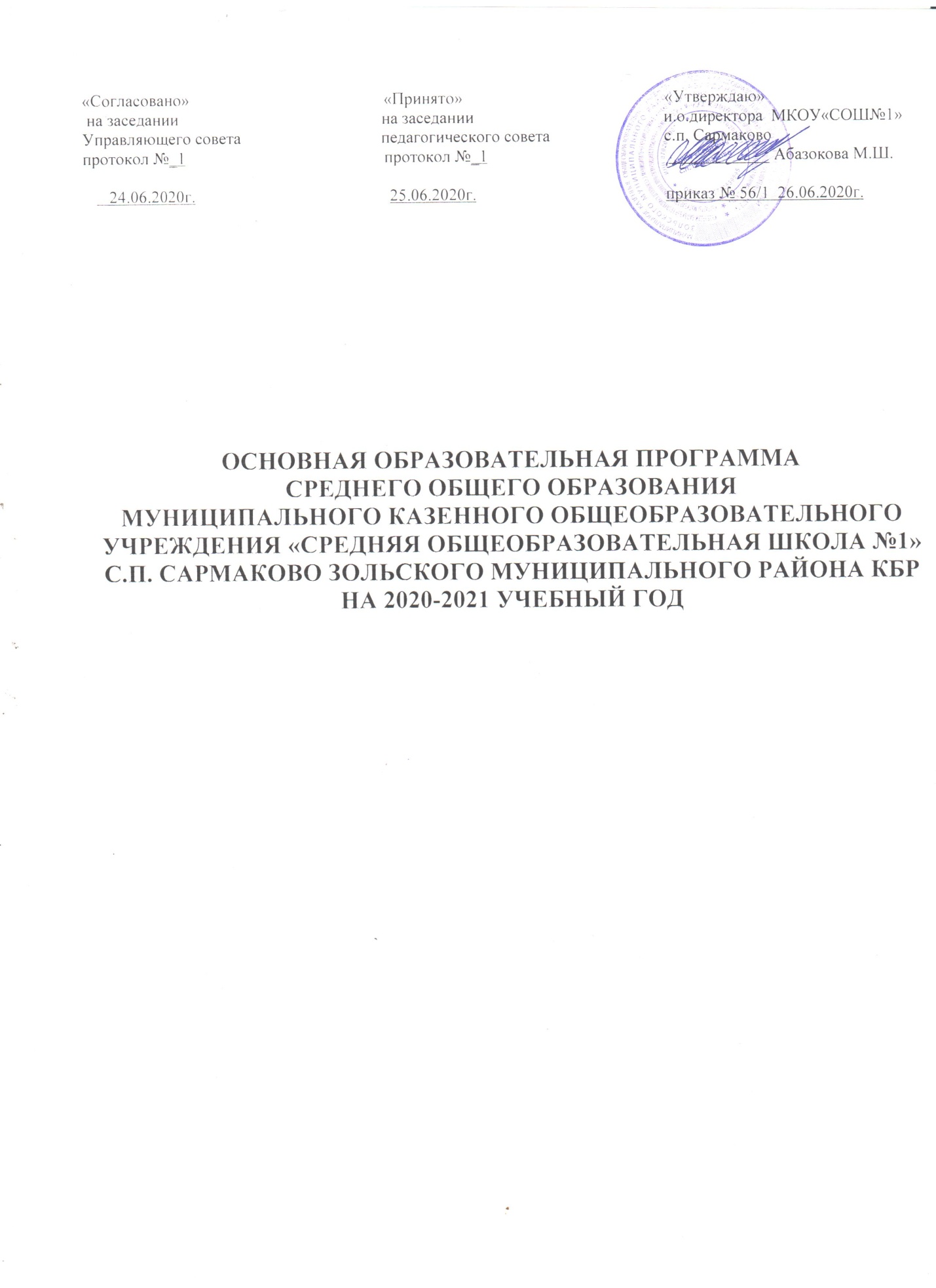 СОДЕРЖАНИЕ  1.   Пояснительная записка	1.1	Нормативно- правовая база………………………………….………….…………31.2 	Цели и задачи образовательного процесса по реализации ООП…….….….…32. Организация образовательного процесса	2.1 	Реализуемые  педагогические технологии……………………………………….62.2.	Условия реализации ООП…………………………………………………….……72.3	Реализуемые программы…………………….….…………………………….……93.  Учебный план и его обоснование……………………………………..……….…...……38 4. Модель выпускника школы…………………………………………………….………..415. Показатели реализации основной образовательной программы…….……………...426. Дополнительное образование…………………………………………...….……..………447.Воспитание и социализация обучающихся……………………………........…………...481.ПОЯСНИТЕЛЬНАЯ ЗАПИСКАОсновная образовательная программа среднего общего образования МКОУ «СОШ №1» с.п. Сармаково, документ, определяющий содержание образования и организацию образовательного процесса в 10-11 классах в 2020-2021 учебном году, с учетом типа образовательного учреждения,  потребностей  и запросов образовательного процесса.Основная образовательная программа определяет содержание среднего общего  образования и сформирована, исходя из Положений Федерального закона «Об образовании в Российской Федерации».1.1. Нормативно – правовая база.   Основная образовательная программа - документ, определяющий путь достижения образовательного стандарта, характеризующий специфику и особенности образовательного учреждения на уровне среднего общего образования.Нормативно-правовой базой основной образовательной программы являются:Федеральный закон от 29 декабря 2012 года № 273-ФЗ  «Об образовании в Российской Федерации»;Санитарно-эпидемиологические правила и нормативы СанПиН 2.4.2.2821-10, утвержденные постановлением Главного государственного санитарного врача РФ от 291.12.2010 г. №189 с изменениями и дополнениями;Федеральный компонент государственного стандарта общего образования, разработанного в соответствии с Законом Российской Федерации «Об образовании» (ст. 7); утвержденного приказом Минобразования России  от 5 марта 2004 г. № 1089. приказ Минобрнауки России от 09.03.2004 г. №1312 «Об утверждении федерального базисного учебного плана и примерных учебных планов для общеобразовательных учреждений РФ, реализующих программы общего образования» с изменениями и дополнениями;письмо Минобрнауки России от 08.10.2010 г. № ИК-1494/19 «О введении третьего часа физической культуры»;приказ Министерства образования и науки РФ № 253 от 31.03.2014г. «Об утверждении федерального перечня учебников, рекомендованных  к использованию при реализации  имеющих государственную аккредитацию образовательных программ начального общего образования, основного общего, среднего общего образования», с изменениями, внесёнными приказами Министерства образования и науки Российской Федерации (с изменениями и дополнениями)Устав и локальные акты школы. 1.2. Цели и задачи образовательного процесса по реализации ООП.Цель образовательного  процесса – повысить качество и эффективность школьного образования.Задачи образовательного процесса: развить содержание образования учащихся с учётом требований общества к выпускнику школы; обеспечить становление личности, способной к активной деятельности по преобразованию действительности; способствовать всемерному  интеллектуальному, эстетическому, нравственному, физическому развитию личности каждого  ученика. Планируется расширить содержание образовательного процесса в направлениях: более полное изучение ключевых вопросов учебной программы; выполнение учениками заданий, способствующих развитию интеллектуальных умений; включение в процесс обучения нестандартных, развивающих, творческих задач; расширение кругозора учеников.При определении содержания образования нашей школы необходимо в первую очередь обеспечить овладение учащимися знаниями и умениями удовлетворяющими требованию «среднего  общего образования». В содержании образования усилить внимание к вопросам непрерывности, преемственности обучения. Создать для каждого ребенка условия, в которых он мог бы максимально обнаружить и развить свои склонности, способности, задатки при постоянном стимулировании творческой активности. Систему непрерывного основного обучения подкрепить системой дополнительного образования, учитывая потребности учащихся и творческий потенциал учителей. При составлении содержания образования исходим: из анализа образовательного пространства школы, его социума; из потребностей, интересов учащихся (их родителей, законных представителей); из основных направлений деятельности школы; из результативности работы; из возможностей квалификации учителей.Образовательная программа муниципального казенного общеобразовательного учреждения «Средняя общеобразовательная школа №1» с.п. Сармаково, направлена:на обеспечение оптимального уровня образованности, который характеризуется способностью решать задачи  в  различных сферах жизнедеятельности, опираясь на освоенный социальный опыт;на реализацию права ребёнка на получение общего основного и дополнительного образования.В школе особое внимание уделяется формированию личности учащихся, а именно: повышению  уровня культуры личности школьниковобеспечению возможности накопления школьниками опыта выбора;воспитанию уважения к закону, правопорядку;развитию способности к творческому самовыражению в образовательной, трудовой и досуговой деятельности;развитию культуры умственного труда учащихся, навыков самообразования.Названные ориентиры в условиях следования базовой образовательной программеобеспечивают обязательный минимум усвоения содержания образования и максимальный для каждого обучающегося уровень успешности,нацеливают на воспитание выпускника - человека и гражданина, уважающего права и свободы личности, ответственно относящегося к своей жизни и здоровью, обладающего культурными потребностями, самосознанием, коммуникативной культурой.Образовательная программа определяет:цели и содержание образовательного процесса, особенности их раскрытия через содержание учебных предметов и педагогических технологий;учебно-методическую базу реализации учебных программ.Образовательная программа устанавливает содержание и способы взаимодействия с другими учреждениями в целях развития творческого потенциала учащихся, выявления и объективной оценки их достижений.Образовательная программа регламентирует:условия освоения образовательной программы;диагностические процедуры для объективного поэтапного учета образовательных достижений учащихся;организационно-педагогические условия реализации программ общего и дополнительного образования.Основным условием эффективности обучения и обеспечения его вариативности является: обеспечение широкой образовательной подготовки; создание необходимых условий для развития личностной мотивации, обеспечивающей развитие когнитивных и креативных способностей учащихся; использование современных образовательных технологий; широкое развитие сети внеклассной работы;использование различных видов информационных ресурсов для обеспечения, как Выполнение указанных условий позволит школе реализовать педагогически, психологически, дидактически и материально-техническое обеспеченное образовательное пространство для создания оптимальных условий самоопределения и развития личности учащихся.Среднее общее образование  - завершающий уровень общего образования, призванная обеспечить функциональную грамотность и социальную адаптацию обучающихся, содействовать их общественному и гражданскому самоопределению.В целях эффективной реализации основной образовательной программы перед школой стоят следующие задачи:создание условий для получения полного общего среднего образования в соответствии с государственными образовательными стандартами;профилизация, индивидуализация и социализация образования;подготовка учащихся к успешному профессиональному самоопределению;создание условий для формирования информационной культуры учащихся;формирование коммуникативной компетентности, способности свободно ориентироваться в различных коммуникативных ситуациях;воспитание гражданственности, патриотизма, уважения к правам и свободам человека, ответственности перед собой и обществом, как основы гуманистического мировоззрения;формирование понимания здорового образа жизни и способности противостоять пагубному влиянию негативных явлений;достижение высокого уровня творческой и научно-практико-исследовательской деятельности в области выбранных для профилизации дисциплин;установление требований к воспитанию и социализации обучающихся как части образовательной программы и соответствующему усилению воспитательного потенциала школы, обеспечению индивидуализированного психолого-педагогического сопровождения каждого обучающегося,обеспечение эффективного сочетания урочных и внеурочных форм организации образовательного процесса, взаимодействия всех его участников;взаимодействие образовательного учреждения при реализации основной образовательной программы с социальными партнёрами;выявление и развитие способностей обучающихся, в том числе одарённых детей, детей с ограниченными возможностями здоровья и инвалидов, их профессиональных склонностей через систему клубов, секций, студий и кружков, организацию общественно полезной деятельности, в том числе социальной практики, с использованием возможностей образовательных учреждений дополнительного образования детей;организация интеллектуальных и творческих соревнований, проектной и учебно-исследовательской деятельности;участие обучающихся, их родителей (законных представителей), педагогических работников и общественности в проектировании и развитии внутришкольной социальной среды, школьного уклада;включение обучающихся в процессы познания и преобразования внешкольной социальной среды (города) для приобретения опыта реального управления и действия;социальное и учебно-исследовательское проектирование, профессиональная ориентация обучающихся при поддержке педагогов,  социальных педагогов, сотрудничестве с  предприятиями, учреждениями профессионального образования, центрами профессиональной работы;сохранение и укрепление физического, психологического и социального здоровья обучающихся, обеспечение их безопасности.Основными целями реализации ООП являются: формирование российской гражданской идентичности обучающихся;обеспечение единства образовательного пространства Российской Федерации;сохранение и развитие культурного разнообразия и языкового наследия многонационального народа Российской Федерации, реализации права на изучение родного языка, овладения духовными ценностями и культурой многонационального народа России;обеспечение равных возможностей получения качественного среднего общего образования;обеспечение преемственности основных образовательных программ начального общего, основного общего, среднего  общего, профессионального образования;духовно-нравственное развитие, воспитание и социализацию обучающихся;формирование содержательно-критериальной основы оценки результатов освоения обучающимися основной образовательной программы среднего общего образования, деятельности педагогических работников, образовательных учреждений, функционирования общего образования;обеспечение условий развития обучающихся, обеспечивающих их самоидентификацию посредством личностно значимой деятельности, социальное и гражданское становление личности.Важным условием эффективности обучения и обеспечения его вариативности является:обеспечение широкой образовательной подготовки;создание необходимых условий для развития личностной мотивации, обеспечивающей развитие когнитивных и креативных способностей учащихся;использование современных образовательных технологий;широкое развитие сети внеклассной работы;использование различных видов информационных ресурсов для обеспечения, как потребностей обучения, так и личных информационных потребностей учащихся.Выполнение указанных условий позволит школе реализовать педагогически, психологически, дидактически и материально-техническое обеспеченное образовательное пространство для создания оптимальных условий самоопределения и развития личности учащихся.2. Организация образовательного процесса среднего общего образования.2.1. Реализуемые педагогические технологии.Основной формой организации учебно-воспитательного процесса является традиционная классно-урочная система.Наряду с традиционными проводятся и нетрадиционные типы уроков в 10-11 классах: деловые игры,  уроки-конференции, семинары, лекции, зачеты, а также внеклассные мероприятия различной направленности.Приоритетными являются следующие технологии  работы с учащимися:технологии развивающего обучения, включающие проблемный метод изложения материала, ориентацию учащихся на самостоятельную поисковую и исследовательскую деятельность;система учебных исследовательских задач, коллективная ролевая деятельность, обеспечивающая каждому учащемуся условия развития;информационные (компьютерные) технологии обучения.При реализации базовой программы педагогический коллектив школы  использует следующие педагогические технологии:Информационно-коммуникационные технологии (Интернет, компьютерные программы на уроках, мультимедиа ресурсы) используются для развития индивидуальности учащихся, их способности ориентироваться в современном информационном обществе.Личностно ориентированные технологии– основа профильного обучения, организованное в ходе психолого-педагогической диагностики, экспертной оценки, рекомендаций учителей, самоопределения учащихся:разноуровневоеобучение, дифференцированноеобучение, модульноеобучение.Развивающие технологии создают условия для формирования и проявления специальных познавательных способностей учащихся, развивают их творческий потенциал, формируют основы исследовательских умений:методпроектов,формированиякритическогомышления,исследовательскаядеятельность.Содержание инновационной образовательной деятельности2.2 Условия реализации ООПВ целях эффективной реализации образовательной программы в школе созданы необходимые кадровые и материально-технические условия для успешной организации образовательного процесса: Кадровоеобеспечениеобразовательногопроцесса	За последние 3 года курсы повышения квалификации в   ИПК и ПРО КБГУ прошли все учителя. Систематически педагоги проходят проблемные  курсы. За хорошую работу многие учителя  поощрены.Материально-технические условия реализации программы. МКОУ «СОШ №1» с.п. Сармаково, располагает материальной и информационной базой, обеспечивающей организацию всех видов деятельности обучающихся, соответствующей санитарно-эпидемиологическим и противопожарным правилам и нормам.Образовательная среда школы  включает библиотеку,  1 компьютерный  кабинет, учебные кабинеты. Оснащенность предметных кабинетов соответствует современным требованиям.  В рамках программы «Информатизация образовательного пространства» школа оснащена локальной сетью.  Имеется доступ в Интернет. Для развития образовательной среды ставятся задачи:1. Создание единого информационного  пространства  школы; использование информационных технологий для непрерывного профессионального образования педагогов и активизации учебного процесса.2.   Создание системы и обеспечение условий  для формирования информационной культуры обучающихся.3.   Создание условий для взаимодействия семьи и школы через единое информационное пространство. 4.  Использование инновационных форм представления педагогической информации.Направленияработы:«Развитие образовательно-информационной сети» «Развитие информационно-образовательных ресурсов» (основные направления: образовательный портал, имиджевый сайт, педагогический опыт).«Информационная культура» (создание системы для формирования информационной культуры и условий ее реализации).«Презентации опыта работы» (инновационные формы представления педагогической информации и методы использования ИКТ для презентаций). Проводимые в школе  мероприятия по сохранению и укреплению материально – технической базы позволили решить следующие вопросы:создание в школе эстетически организованной предметной сферы;создание в школе условий для организации учебно–воспитательного процесса на современном уровне информационно – технического оснащения;пополнение фондов школьной библиотеки;создание специализированных классов, кабинетов;приобретение специализированного оборудования.Школа достаточно обеспечена необходимыми учебными пособиями и дидактическими материалами.Обеспечение образовательного процесса  предметными информационными  образовательными ресурсами:Учебно-наглядные пособияДля реализации программы используются учебники, рекомендованные Минобрнауки  РФ  и КБР.  2.3.Реализуемые программы.Основу базовой образовательной программы для среднего образования составляют Федеральный компонент государственных образовательных стандартов. Обязательным условием реализации учебных программ является принцип преемственности. Обучение учащихся в 10-11 классах осуществляется по государственным программам.Содержание основных образовательных программ  среднего общего образованияРусский язык.Владение русским языком, умение общаться, добиваться успеха в процессе коммуникации являются теми характеристиками личности, которые во многом определяют достижения выпускника школы практически во всех областях жизни, способствуют его социальной адаптации к изменяющимся условиям современного мира.Как средство познания действительности русский язык обеспечивает развитие интеллектуальных и творческих способностей старшеклассника, развивает его абстрактное мышление, память и воображение, формирует навыки самостоятельной учебной деятельности, самообразования и самореализации личности. Будучи формой хранения и усвоения различных знаний, русский язык неразрывно связан со всеми школьными предметами и влияет на качество их усвоения, а в перспективе способствует овладению будущей профессией.      Содержание обучения русскому языку на базовом уровне, как и на предшествующем этапе, структурировано на основе компетентностного подхода. В соответствии с этим в старших классах развиваются и совершенствуются коммуникативная, языковая, лингвистическая (языковедческая) и культуроведческая компетенции.      Коммуникативная компетенция – овладение всеми видами речевой деятельности и основами культуры устной и письменной речи, умениями и навыками использования языка в различных сферах и ситуациях общения, соответствующих опыту, интересам, психологическим особенностям учащихся старшей школы.     Языковая и лингвистическая (языковедческая) компетенции – систематизация знаний о языке как знаковой системе и общественном явлении, его устройстве, развитии и функционировании; общих сведений о лингвистике как науке; овладение основными нормами русского литературного языка, обогащение словарного запаса и грамматического строя речи учащихся; совершенствование способности к анализу и оценке языковых явлений и фактов, умения пользоваться различными лингвистическими словарями.Культуроведческая компетенция – осознание языка как формы выражения национальной культуры, взаимосвязи языка и истории народа, национально-культурной специфики русского языка, владение нормами русского речевого этикета, культурой межнационального общения. Курс русского языка в X-XI классах направлен на достижение следующих целей, обеспечивающих реализацию личностно ориентированного, когнитивно-коммуникативного, деятельностного подходов к обучению русскому языку:воспитание гражданина и патриота; формирование представления о русском языке как духовной, нравственной и культурной ценности народа; осознание национального своеобразия русского языка; овладение культурой межнационального общения;дальнейшее развитие и совершенствование способности и готовности к речевому взаимодействию и социальной адаптации; готовности к трудовой деятельности, осознанному выбору профессии; навыков самоорганизации и саморазвития; информационных умений и навыков; освоение знаний о русском языке как многофункциональной знаковой системе и общественном явлении; языковой норме и ее разновидностях; нормах речевого поведения в различных сферах общения;овладение умениями опознавать, анализировать, классифицировать языковые факты, оценивать их с точки зрения нормативности; различать функциональные разновидности языка и моделировать речевое поведение в соответствии с задачами общения;применение полученных знаний и умений в собственной речевой практике; повышение уровня речевой культуры, орфографической и пунктуационной грамотности.      В процессе изучения русского языка на базовом уровне совершенствуются и развиваются следующие общеучебные умения: коммуникативные (владение всеми видами речевой деятельности и основами культуры устной и письменной речи, базовыми умениями и навыками использования языка в жизненно важных для учащихся сферах и ситуациях общения), интеллектуальные (сравнение и сопоставление, соотнесение, синтез, обобщение, абстрагирование, оценивание и классификация), информационные (умение осуществлять библиографический поиск, извлекать информацию из различных источников, умение работать с текстом), организационные (умение формулировать цель деятельности, планировать ее, осуществлять самоконтроль, самооценку, самокоррекцию).Требования к уровню подготовки учащихсяВ результате изучения русского языка ученик должен знать/понимать:смысл понятий: речевая ситуация и ее компоненты, литературный язык, языковая норма, культура речи;орфоэпические, лексические, грамматические, орфографические и пунктуационные нормы современного русского литературного языка; нормы речевого поведения в социально-культурной, учебно-научной, официально-деловой сферах общения;уметь:осуществлять речевой самоконтроль; оценивать устные и письменные высказывания с точки зрения языкового оформления, эффективности достижения поставленных коммуникативных задач;анализировать языковые единицы с точки зрения правильности, точности и уместности их употребления;проводить лингвистический анализ текстов различных функциональных стилей, разновидностей языка;использовать основные виды чтения (ознакомительно-изучающее, ознакомительно-реферативное) в зависимости от коммуникативной задачи;извлекать необходимую информацию из различных источников: учебно-научных текстов, справочной литературы, средств массовой информации, в том числе представленных в электронном виде на различных информационных носителях;говорение и письмо:создавать устные и письменные монологические и диалогические высказывания различных типов и жанров в учебно-научной (на материале изучаемых учебных дисциплин), социально-культурной и деловой сферах общения;применять в практике речевого общения основные орфоэпические, лексические, грамматические нормы современного русского литературного языка;соблюдать в практике письма орфографические и пунктуационные нормы современного русского литературного языка;соблюдать нормы речевого поведения в различных сферах и ситуациях общения, в том числе при обсуждении дискуссионных проблем;использовать основные приемы информационной переработки устного и письменного текста;использовать приобретенные знания и умения в практической деятельности и повседневной жизни для:осознания русского языка как духовной, нравственной и культурной ценности народа; приобщения к ценностям национальной и мировой культуры;развития интеллектуальных и творческих способностей, навыков самостоятельной деятельности; самореализации, самовыражения в различных областях человеческой деятельности;увеличения словарного запаса; расширения круга используемых языковых и речевых средств; совершенствования способности к самооценке на основе наблюдения за собственной речью;совершенствования коммуникативных способностей; развития готовности к речевому взаимодействию, межличностному и межкультурному общению, сотрудничеству;самообразования и активного участия в производственной, культурной и общественной жизни государства.ЛитератураЛитература - базовая учебная дисциплина, формирующая духовный облик и нравственные ориентиры молодого поколения. Ей принадлежит ведущее место в эмоциональном, интеллектуальном и эстетическом развитии школьника, в формировании его миропонимания и национального самосознания, без чего невозможно духовное развитие нации в целом. Специфика литературы как школьного предмета определяется сущностью литературы как феномена культуры: литература эстетически осваивает мир, выражая богатство и многообразие человеческого бытия в художественных образах. Она обладает большой силой воздействия на читателей, приобщая их к нравственно-эстетическим ценностям нации и человечества.Курс литературы опирается на следующие виды деятельности по освоению содержания художественных произведений и теоретико-литературных понятий:Осознанное, творческое чтение художественных произведений разных жанров.Выразительное чтение.Различные виды пересказа.Заучивание наизусть стихотворных текстов.Определение принадлежности литературного текста к тому или иному роду и жанру.Анализ текста, выявляющий авторский замысел и различные средства его воплощения; определение мотивов поступков героев и сущности конфликта.Выявление языковых средств художественной образности и определение их роли в раскрытии идейно-тематического содержания произведения.Участие в дискуссии, утверждение и доказательство своей точки зрения с учетом мнения оппонента.Подготовка рефератов, докладов; написание сочинений на основе и по мотивам литературных произведений.Изучение литературы в старшей школе на базовом уровне направлено на достижение следующих целей:воспитание духовно развитой личности, готовой к самопознанию и самосовершенствованию патриотизма, любви и уважения к литературе и ценностям отечественной культуры;развитие представлений о специфике литературы в ряду других искусств; культуры читательского восприятия художественного текста, понимания авторской позиции, исторической и эстетической обусловленности литературного процесса; образного и аналитического мышления, эстетических и творческих способностей учащихся, читательских интересов, художественного вкуса; устной и письменной речи учащихся;освоение текстов художественных произведений в единстве содержания и формы, основных историко-литературных сведений и теоретико-литературных понятий; формирование общего представления об историко-литературном процессе;совершенствование умений анализа и интерпретации литературного произведения как художественного целого в его историко-литературной обусловленности с использованием теоретико-литературных знаний; написания сочинений различных типов; поиска, систематизации и использования необходимой информации, в том числе в сети Интернета.Требования к уровню подготовки учащихся  В результате изучения литературы на базовом уровне ученик должен:знать/пониматьобразную природу словесного искусства;содержание изученных литературных произведений;основные факты жизни и творчества писателей-классиков XIX-XX вв.;основные закономерности историко-литературного процесса и черты литературных направлений;основные теоретико-литературные понятия;уметь:воспроизводить содержание литературного произведения;анализировать и интерпретировать художественное произведение, используя сведения по истории и теории литературы (тематика, проблематика, нравственный пафос, система образов, особенности композиции, изобразительно-выразительные средства языка, художественная деталь); анализировать эпизод (сцену) изученного произведения, объяснять его связь с проблематикой произведения;соотносить художественную литературу с общественной жизнью и культурой; раскрывать конкретно-историческое и общечеловеческое содержание изученных литературных произведений; выявлять «сквозные» темы и ключевые проблемы русской литературы; соотносить произведение с литературным направлением эпохи;определять род и жанр произведения;сопоставлять литературные произведения;выявлять авторскую позицию;выразительно читать изученные произведения (или их фрагменты), соблюдая нормы литературного произношения;аргументировано формулировать свое отношение к прочитанному произведению;писать рецензии на прочитанные произведения и сочинения разных жанров на литературные темы.Использовать приобретенные знания и умения в практической деятельности и повседневной жизни для:создания связного текста (устного и письменного) на необходимую тему с учетом норм русского литературного языка;участия в диалоге или дискуссии;самостоятельного знакомства с явлениями художественной культуры и оценки их эстетической значимости;определения своего круга чтения и оценки литературных произведений.определения своего круга чтения по русской литературе, понимания и оценки иноязычной русской литературы, формирования культуры межнациональных отношений.Адыгэбзэ (кабардино-черкесский язык (родной).Требования к уровню подготовки учащихсяРечь и речевое общениеВыпускник должен знать/уметь• различные виды монолога (повествование, описание, рассуждение; сочетание разных видов монолога) в различных ситуациях общения;• использовать различные виды диалога в ситуациях формального и неформального, межличностного и межкультурного общения;• соблюдать нормы речевого поведения в типичных ситуациях общения;• оценивать образцы устной монологической и диалогической речи с точки зрения соответствия ситуации речевого общения, достижения коммуникативных целей речевого взаимодействия, уместности использованных языковых средств;• предупреждать коммуникативные неудачи в процессе речевого общения.Выпускник должен уметь выступать перед аудиторией с небольшим докладом; публично представлять проект, реферат; публично защищать свою позицию;• участвовать в коллективном обсуждении проблем, аргументировать собственную позицию, доказывать её, убеждать;• понимать основные причины коммуникативных неудач и объяснять их.Речевая деятельностьЧтениеВ результате ученик  должен знать/уметь• содержание прочитанных учебно-научных, публицистических (информационных и    аналитических, художественно-публицистического жанров), художественных текстов и воспроизводить их в устной форме в соответствии с ситуацией общения, а также в форме ученического изложения (подробного, выборочного, сжатого), в форме плана, тезисов (в устной и письменной форме);•  использовать практические умения ознакомительного, изучающего, просмотрового способов (видов) чтения в соответствии с поставленной коммуникативной задачей;• передавать схематически представленную информацию в виде связного текста;• использовать приёмы работы с учебной книгой, справочниками и другими информационными источниками, включая СМИ;• отбирать и систематизировать материал на определённую тему, анализировать отобранную информацию и интерпретировать её в соответствии с поставленной коммуникативной задачей.• понимать, анализировать, оценивать явную и скрытую (подтекстовую) информацию в прочитанных текстах разной функционально-стилевой и жанровой принадлежности;• извлекать информацию по заданной проблеме (включая противоположные точки зрения на её решение) из различных источников (учебно-научных текстов, текстов СМИ, в том числе представленных в электронном виде на различных информационных носителях, официально-деловых текстов), высказывать собственную точку зрения на решение проблемы.ГоворениеУченик должен уметь• создавать устные монологические и диалогические высказывания (в том числе оценочного характера) на актуальные социально-культурные, нравственно-этические, бытовые, учебные темы (в том числе лингвистические, а также темы, связанные с содержанием других изучаемых учебных предметов) разной коммуникативной направленности в соответствии с целями и ситуацией общения (сообщение, небольшой доклад в ситуации учебно-научного общения, бытовой рассказ о событии, история, участие в беседе, споре);• обсуждать и чётко формулировать цели, план совместной групповой учебной деятельности, распределение частей работы;• извлекать из различных источников, систематизировать и анализировать материал на определённую тему и передавать его в устной форме с учётом заданных условий общения;• соблюдать в практике устного речевого общения основные орфоэпические, лексические, грамматические нормы кабардинского литературного языка; стилистически корректно использовать лексику и фразеологию, правила речевого этикета.• создавать устные монологические и диалогические высказывания различных типов и жанров в учебно-научной (на материале изучаемых учебных дисциплин), социально-культурной и деловой сферах общения;• выступать перед аудиторией с докладом; публично защищать проект, реферат;• участвовать в дискуссии на учебно-научные темы, соблюдая нормы учебно-научного общения;• анализироватьи оценивать речевые высказывания с точки зрения их успешности в достижении прогнозируемого результата.Письмо Выпускник научится:• создавать письменные монологические высказывания разной коммуникативной направленности с учётом целей и ситуации общения (ученическое сочинение на социально-культурные, нравственно-этические, бытовые и учебные темы, рассказ о событии, тезисы);• излагать содержание прослушанного или прочитанного текста (подробно, сжато, выборочно) в форме ученического изложения, а также тезисов, плана;• соблюдать в практике письма основные лексические, грамматические, орфографические и пунктуационные нормы современного русского литературного языка; стилистически корректно использовать лексику и фразеологию.Выпускник получит возможность научиться:• писать рецензии, рефераты;• составлять аннотации, тезисы выступления, конспекты;ТекстВ результате ученик должен уметь • анализировать и характеризовать тексты различных типов речи, стилей, жанров с точки зрения смыслового содержания и структуры, а также требований, предъявляемых к тексту как речевому произведению;• осуществлять информационную переработку текста, передавая его содержание в виде плана (простого, сложного), тезисов, схемы, таблицы и т. п.;• создавать и редактировать собственные тексты различных типов речи, стилей, жанров с учётом требований к построению связного текста.• создавать в устной и письменной форме учебно-научные тексты (аннотация, рецензия, реферат, тезисы, конспект, участие в беседе, дискуссии) с учётом внеязыковых требований, предъявляемых к ним, и в соответствии со спецификой употребления в них языковых средств.Функциональные разновидности языкаВ результате  изучения  кабардинского языка ученик должен уметь \знать:• владеть практическими умениями различать тексты разговорного характера, научные, публицистические, официально-деловые, тексты художественной литературы;• различать и анализировать тексты разных жанров;  • создавать устные и письменные высказывания разных стилей, жанров и типов речи;• оценивать чужие и собственные речевые высказывания разной функциональной направленности с точки зрения соответствия их коммуникативным требованиям и языковой правильности;• исправлять речевые недостатки, редактировать текст;• выступать перед аудиторией сверстников с небольшими информационными сообщениями, сообщением и небольшим докладом на учебно-научную тему.• различать и анализировать тексты разговорного характера, научные, публицистические, официально-деловые, тексты художественной литературысточки зрения специфики использования в них лексических, морфологических, синтаксических средств;• создавать тексты различных функциональных стилей и жанров (аннотация, рецензия, реферат, тезисы, конспект как жанры учебно-научного стиля), участвовать в дискуссиях на учебно-научные темы; составлять резюме, деловое письмо, объявление в официально-деловом стиле; готовить выступление, информационную заметку, сочинение-рассуждение в публицистическом стиле; принимать участие в беседах, разговорах, спорах в бытовой сфере общения, соблюдая нормы речевого поведения; создавать бытовые рассказы, истории, писать дружеские письма с учётом внеязыковых требований, предъявляемых к ним, и в соответствии со спецификой употребления языковых средств;• анализировать образцы публичной речи с точки зрения её композиции, аргументации, языкового оформления, достижения поставленных коммуникативных задач;• выступать перед аудиторией сверстников с небольшой протокольно-этикетной, развлекательной, убеждающей речью.Общие сведения о языке• характеризовать основные социальные функции кабардинского языка;• определять различия между литературным языком и просторечием и характеризовать эти различия;• оценивать использование основных изобразительных средств языка.• характеризовать вклад выдающихся деятелей в развитие кабардинского языка.Фонетика и орфоэпия. ГрафикаВ результате   изучение  этого раздела ученик должен уметь• проводить фонетический анализ слова;• соблюдать основные орфоэпические правила кабардинского литературного языка;• извлекать необходимую информацию из словарей и справочников; использовать её в различных видах деятельности.• опознавать основные выразительные средства фонетики;• выразительно читать прозаические и поэтические тексты;• делить слова на морфемы на основе смыслового, грамматического и словообразовательного анализа слова;• различать изученные способы словообразования;• анализировать и самостоятельно составлять словообразовательные пары и словообразовательные цепочки слов;• применять знания и умения по морфемике и словообразованию в практике правописания, а также при проведении грамматического и лексического анализа слов.• характеризовать словообразовательные цепочки, устанавливая смысловую и структурную связь однокоренных слов;• опознавать основные выразительные средства словообразования в художественной речи и оценивать их;• извлекать необходимую информацию из морфемных, словообразовательных и этимологических словарей и справочников;• использовать этимологическую справку для объяснения правописания и лексического значения слова.Лексикология и фразеологияВ результате  изучение этого раздела ученик должен знать как проводить лексический анализ слова, характеризуя лексическое значение, принадлежность слова к группе однозначных или многозначных слов, указывая прямое и переносное значение слова, принадлежность слова к активной или пассивной лексике, а также указывая сферу употребления и стилистическую окраску слова;• группировать слова по тематическим группам;• подбирать к словам синонимы, антонимы;• опознавать фразеологические обороты;• соблюдать лексические нормы в устных и письменных высказываниях;• использовать лексическую синонимию как средство исправления неоправданного повтора в речи и как средство связи предложений в тексте;• опознавать основные виды тропов, построенных на переносном значении слова (метафора, эпитет, олицетворение);• объяснять общие принципы классификации словарного состава кабардинского языка;• аргументировать различие лексического и грамматического значений слова;• опознавать омонимы разных видов;• оценивать собственную и чужую речь с точки зрения точного, уместного и выразительного словоупотребления;• опознавать основные выразительные средства лексики и фразеологии в публицистической и художественной речи и оценивать их; объяснять особенности употребления лексических средств в текстах научного и официально-делового стилей речи;МорфологияВ результате  изучения  морфологии  использовать  приобретенные знания и умения  в практической и   повседневной  жизни.Уметь :• опознавать самостоятельные (знаменательные) части речи и их формы, служебные части речи;• анализировать слово с точки зрения его принадлежности к той или иной части речи;• употреблять формы слов различных частей речи в соответствии с нормами кабардинского литературного языка;• применять морфологические знания и умения в практике правописания, в различных видах анализа;• распознавать явления грамматической омонимии, существенные для решения орфографических и пунктуационных задач.• анализировать синонимические средства морфологии;• различать грамматические омонимы;• опознавать основные выразительные средства морфологии в публицистической и художественной речи и оценивать их; объяснять особенности употребления морфологических средств в текстах научного и официально-делового стилей речи;Синтаксис• опознавать основные единицы синтаксиса (словосочетание, предложение) и их виды;• анализировать различные виды словосочетаний и предложений с точки зрения структурной и смысловой организации, функциональной предназначенности;• употреблять синтаксические единицы в соответствии с нормами кабардинского литературного языка;• использовать разнообразные синонимические синтаксические конструкции в собственной речевой практике;• применять синтаксические знания и умения в практике правописания, в различных видах анализа.• анализировать синонимические средства синтаксиса;• опознавать основные выразительные средства синтаксиса в публицистической и художественной речи и оценивать их; объяснять особенности употребления синтаксических конструкций в текстах научного и официально-делового стилей речи;• анализировать особенности употребления синтаксических конструкций с точки зрения их функционально-стилистических качеств, требований выразительности речи.Правописание: орфография и пунктуацияУченик  должен знать/уметь  объяснять выбор написания в устной форме (рассуждение) и письменной форме (с помощью графических символов);соблюдать орфографические и пунктуационные нормы в процессе письма (в объёме содержания курса);• • обнаруживать и исправлять орфографические и пунктуационные ошибки;• извлекать необходимую информацию из орфографических словарей и справочников; использовать её в процессе письма.• демонстрировать роль орфографии и пунктуации в передаче смысловой стороны речи;• извлекать необходимую информацию из мультимедийных орфографических словарей и справочников по правописанию; использовать эту информацию в процессе письма.Язык и культура• выявлять единицы языка с национально-культурным компонентом значения в произведениях устного народного творчества, в художественной литературе и исторических текстах;• приводить примеры, которые доказывают, что изучение языка позволяет лучше узнать историю и культуру родной республики;• уместно использовать правила кабардинского речевого этикета в учебной деятельности и повседневной жизни.• характеризовать на отдельных примерах взаимосвязь языка, культуры и истории кабардинского народа — носителя языка;• анализировать и сравнивать кабардинский  речевой этикет с речевым этикетом русского народа,  народов России и мира.Адыгэлитературэ (кабардино-черкесская литература)Устное народное творчествоТребования к уровню подготовки учащихсяВ результате изучения устного  народного  творчества ученик  должен уметь\знать• осознанно воспринимать и понимать фольклорный текст; различать фольклорные и литературные произведения, обращаться к пословицам, поговоркам, фольклорным образам, традиционным фольклорным приёмам в различных ситуациях речевого общения, сопоставлять фольклорную сказку и её интерпретацию средствами других искусств;• выделять нравственную проблематику фольклорных текстов как основу для развития представлений о нравственном идеале своего народа, формирования представлений о «адыгэхабзэ»;• видеть черты адыгского национального характера в героях адыгских сказок;• учитывая жанрово-родовые признаки произведений устного народного творчества, выбирать фольклорные произведения для самостоятельного чтения;• целенаправленно использовать малые фольклорные жанры в своих устных и письменных высказываниях;• определять с помощью пословицы жизненную/вымышленную ситуацию;• выразительно читать сказки, соблюдая соответствующий интонационный рисунок устного рассказывания;• пересказывать сказки, чётко выделяя сюжетные линии, не пропуская значимых композиционных элементов, используя в своей речи характерные для народных сказок художественные приёмы;• выявлять в сказках характерные художественные приёмы и на этой основе определять жанровую разновидность сказки, отличать литературную сказку от фольклорной;• видеть необычное в обычном, устанавливать неочевидные связи между предметами, явлениями, действиями, отгадывая или сочиняя загадку.• сравнивая сказки, принадлежащие разным народам, видеть в них воплощение нравственного идеала конкретного народа (находить общее и различное с идеалом своего народа);• рассказывать о самостоятельно прочитанной сказке, обосновывая свой выбор;• сочинять сказку (в том числе и по пословице)  и/или придумывать сюжетные линии;• сравнивая произведения героического эпоса разных народов, определять черты национального характера;• выбирать произведения устного народного творчества адыгского народа для самостоятельного чтения, руководствуясь конкретными целевыми установками;• устанавливать связи между фольклорными произведениями разных народов на уровне тематики, проблематики, образов (по принципу сходства и различия).Английский язык\ французский языкПрограмма нацелена на реализацию личностно-ориентированного, коммуникативно-когнитивного, социокультурного и деятельностного подходов к обучению немецкому языку.Обучение иностранному языку (английскому) в старшей школе должно обеспечивать преемственность с подготовкой учащихся в основной школе.Изучение в старшей школе иностранного языка  на базовом уровне направлено на достижение следующих целей:дальнейшее развитие иноязычной коммуникативной компетенции (речевой, языковой, социокультурной, компенсаторной, учебно-познавательной):речевая компетенция – совершенствование коммуникативных умений в четырех основных видах речевой деятельности (говорении, аудировании, чтении и письме);умений планировать свое речевое и неречевое поведение;языковая компетенция – систематизация ранее изученного материала; овладение основными языковыми средствами в соответствии с отобранными темами и сферами общения: увеличение объема используемых лексических единиц; развитие навыков оперирования языковыми единицами в коммуникативных целях;социокультурная компетенция – увеличение объема знаний о социокультурной специфике стран изучаемого языка, совершенствование умений строить свое речевое и неречевое поведение адекватно этой специфике, формирование умений выделять общее и специфическое в культуре родной страны и страны изучаемого языка;компенсаторная компетенция – дальнейшее развитие умений выходить из положения в условиях дефицита языковых средств при получении и передаче иноязычной информации;учебно-познавательная компетенция – развитие общих и специальных учебных умений, позволяющих совершенствовать учебную деятельность по овладению иностранным языком, удовлетворять с его помощью познавательные интересы в других областях знания;развитие и воспитание способности и готовности к самостоятельному и непрерывному изучению иностранного языка, дальнейшему самообразованию с его помощью, использованию иностранного языка в других областях знаний; способности к самооценке через наблюдение за собственной речью на родном и иностранном языках; личностному самоопределению учащихся в отношении их будущей профессии; их социальная адаптация.Требования к уровню подготовки выпускниковВ результате изучения иностранного языка на углубленном уровне ученик должензнать/пониматьзначения новых лексических единиц, связанных с тематикой данного этапа обучения и соответствующими ситуациями общения, в том числе оценочной лексики, реплик-клише речевого этикета, отражающих особенности культуры стран изучаемого языка;значение изученных грамматических явлений в расширенном объеме (видо-временные, неличные и неопределенно-личные формы глагола, формы условного наклонения, косвенная речь, косвенный вопрос, побуждение, согласование времен);страноведческую информацию из аутентичных источников, обогащающую социальный опыт школьников: сведения о странах изучаемого языка, их науке и культуре, исторических и современных реалиях, общественных деятелях, месте в мировом сообществе и мировой культуре, взаимоотношениях с нашей страной, языковые средства и правила речевого и неречевого поведения в соответствии со сферой общения и социальным статусом партнера;уметьговорениевести диалог, используя оценочные суждения, в ситуациях официального и неофициального общения (в рамках изученной тематики); беседовать о себе, своих планах; участвовать в обсуждении проблем в связи с прочитанным, прослушанным иноязычным текстом, соблюдая правила речевого этикета;рассказывать о своем окружении, рассуждать в рамках изученной тематики и проблематики; представлять социокультурный портрет своей страны и стран изучаемого языка;аудированиеотносительно полно и точно понимать высказывания собеседника в распространенных стандартных ситуациях повседневного общения, понимать основное содержание и извлекать необходимую информацию из различных аудио- и видеотекстов: прагматических (объявления, прогноз погоды), публицистических (интервью, репортаж), соответствующих тематике данного уровня обучения;чтениечитать аутентичные тексты различных стилей: публицистические, художественные, научно-популярные, прагматические – используя основные виды чтения (ознакомительное, изучающее, поисковое) в зависимости от коммуникативной задачи;письменная речьписать личное письмо, заполнять анкету, письменно излагать сведения о себе в форме, принятой в странах изучаемого языка, делать выписки из иноязычного текста;использовать приобретенные знания и умения в практической деятельности и повседневной жизни для:общения с представителями других стран, ориентации в современном поликультурном мире;получения сведений из иноязычных источников информации (в том числе через Интернет), необходимых в образовательных и самообразовательных целях;расширения возможностей в выборе будущей профессиональной деятельности;изучения ценностей мировой культуры, культурного наследия и достижений других стран; ознакомления представителей зарубежных стран с культурой и достижениями России.Математика.Учебный предмет «Математика» изучается в средней школе на базовом уровне в рамках двух предметов: «Алгебры и начал анализа» и «Геометрии».Алгебра и начала математического анализаВ базовом курсе содержание образования, представленное в основной школе, развивается в следующих направлениях:систематизация сведений о числах; формирование представлений о расширении числовых множеств от натуральных до комплексных как способе построения нового математического аппарата для решения задач окружающего мира и внутренних задач математики; совершенствование техники вычислений;развитие и совершенствование техники алгебраических преобразований, решения уравнений, неравенств, систем;систематизация и расширение сведений о функциях, совершенствование графических умений; знакомство с основными идеями и методами математического анализа в объеме, позволяющем исследовать элементарные функции и решать простейшие геометрические, физические и другие прикладные задачи;расширение системы сведений о свойствах плоских фигур, систематическое изучение свойств пространственных тел, развитие представлений о геометрических измерениях;развитие представлений о вероятностно-статистических закономерностях в окружающем мире;совершенствование математического развития до уровня, позволяющего свободно применять изученные факты и методы при решении задач из различных разделов курса, а также использовать их в нестандартных ситуациях;формирование способности строить и исследовать простейшие математические модели при решении прикладных задач, задач из смежных дисциплин, углубление знаний об особенностях применения математических методов к исследованию процессов и явлений в природе и обществе.развитие и совершенствование техники алгебраических преобразований, решения уравнений, неравенств, систем;систематизация и расширение сведений о функциях, совершенствование графических умений; знакомство с основными идеями и методами математического анализа в объеме, позволяющем исследовать элементарные функции и решать простейшие геометрические, физические и другие прикладные задачи;расширение системы сведений о свойствах плоских фигур, систематическое изучение свойств пространственных тел, развитие представлений о геометрических измерениях;    Изучение математики в старшей школе на базовом уровне направлено на достижение следующих целей:формирование представлений об идеях и методах математики; о математике как универсальном языке науки, средстве моделирования явлений и процессов;овладение устным и письменным математическим языком, математическими знаниями и умениями, необходимыми для изучения школьных естественно-научных дисциплин, для продолжения образования и освоения избранной специальности на современном уровне;развитие логического мышления, алгоритмической культуры, пространственного воображения, развитие математического мышления и интуиции, творческих способностей на уровне, необходимом для продолжения образования и для самостоятельной деятельности в области математики и ее приложений в будущей профессиональной деятельности;воспитание средствами математики культуры личности: знакомство с историей развития математики, эволюцией математических идей, понимание значимости математики для общественного прогресса.развитие представлений о вероятностно-статистических закономерностях в окружающем мире;совершенствование математического развития до уровня, позволяющего свободно применять изученные факты и методы при решении задач из различных разделов курса, а также использовать их в нестандартных ситуациях;формирование способности строить и исследовать простейшие математические модели при решении прикладных задач, задач из смежных дисциплин, углубление знаний об особенностях применения математических методов к исследованию процессов и явлений в природе и обществе.Требования к уровню подготовки выпускниковВ результате изучения математики на базовом уровне в старшей школе ученик должензнать/пониматьзначение математической науки для решения задач, возникающих в теории и практике; широту и ограниченность применения математических методов к анализу и исследованию процессов и явлений в природе и обществе;значение практики и вопросов, возникающих в самой математике, для формирования и развития математической науки;идеи расширения числовых множеств как способа построения нового математического аппарата для решения практических задач и внутренних задач математики;значение идей, методов и результатов алгебры и математического анализа для построения моделей реальных процессов и ситуаций;возможности геометрического языка как средства описания свойств реальных предметов и их взаимного расположения;универсальный характер законов логики математических рассуждений, их применимость в различных областях человеческой деятельности;вероятностных характер различных процессов и закономерностей окружающего мира.Числовые и буквенные выраженияуметь:выполнять арифметические действия, сочетая устные и письменные приемы, применение вычислительных устройств; находить значения корня натуральной степени, степени с рациональным показателем, логарифма, используя при необходимости вычислительные устройства; пользоваться оценкой и прикидкой при практических расчетах;применять понятия, связанные с делимостью целых чисел, при решении математических задач;находить корни многочленов с одной переменной, раскладывать многочлены на множители;выполнять действия с комплексными числами, пользоваться геометрической интерпретацией комплексных чисел, в простейших случаях находить комплексные корни уравнений с действительными коэффициентами;проводить преобразования числовых и буквенных выражений, включающих степени, радикалы, логарифмы и тригонометрические функции.  Использовать приобретенные знания и умения в практической деятельности и повседневной жизни для:практических расчетов по формулам, включая формулы, содержащие степени, радикалы, логарифмы и тригонометрические функции, при необходимости используя справочные материалы и простейшие вычислительные устройства.Функции и графикиуметь:определять значение функции по значению аргумента при различных способах задания функции;строить графики изученных функций, выполнять преобразования графиков;описывать по графику и по формуле поведение и свойства функций;решать уравнения, системы уравнений, неравенства, используя свойства функций и их графические представления;Использовать приобретенные знания и умения в практической деятельности и повседневной жизни дляописания и исследования с помощью функций реальных зависимостей, представления их графически; интерпретации графиков реальных процессов.Начала математического анализауметьвычислять производные и первообразные элементарных функций, применяя правила вычисления производных и первообразных, используя справочные материалы;исследовать функции и строить их графики с помощью производной;решать задачи с применением уравнения касательной к графику функции;решать задачи на нахождение наибольшего и наименьшего значения функции на отрезке;вычислять площадь криволинейной трапеции;Использовать приобретенные знания и умения в практической деятельности и повседневной жизни для:решения геометрических, физических, экономических и других прикладных задач, в том числе задач на наибольшие и наименьшие значения с применением аппарата математического анализа.Уравнения и неравенствауметь:решать рациональные, показательные и логарифмические уравнения и неравенства, иррациональные и тригонометрические уравнения, их системы;доказывать несложные неравенства;решать текстовые задачи с помощью составления уравнений, и неравенств, интерпретируя результат с учетом ограничений условия задачи;изображать на координатной плоскости множества решений уравнений и неравенств с двумя переменными и их систем.находить приближенные решения уравнений и их систем, используя графический метод;решать уравнения, неравенства и системы с применением графических представлений, свойств функций, производной;  Использовать приобретенные знания и умения в практической деятельности и повседневной жизни дляпостроения и исследования простейших математических моделей.Геометрия
Требования к уровню подготовки учащихсяВыпускник должен уметь
• пользоваться геометрическим языком для описания предметов окружающего мира;
• распознавать геометрические фигуры, различать их взаимное расположение; 
• изображать геометрические фигуры; выполнять чертежи по условию задач; осуществлять преобразования фигур;
• распознавать на чертежах, моделях и в окружающей обстановке основные пространственные тела, изображать их;
• в простейших случаях строить сечения и развертки пространственных тел; 
• проводить операции над векторами, вычислять длину и координаты вектора, угол между векторами;
• вычислять значения геометрических величин (длин, углов, площадей, объемов); в том числе: для углов от 0 до 180? определять значения тригонометрических функций по заданным значениям углов; находить значения тригонометрических функций по значению одной из них, находить стороны, углы и площади треугольников, длины ломаных, дуг окружности, площадей основных геометрических фигур и фигур, составленных из них;
• решать геометрические задачи, опираясь на изученные свойства фигур и отношений между ними, применяя дополнительные построения, алгебраический и тригонометрический аппарат, соображения симметрии;
• проводить доказательные рассуждения при решении задач, используя известные теоремы, обнаруживая возможности для их использования; 
• решать простейшие планиметрические задачи в пространстве;
использовать приобретенные знания и умения в практической деятельности и повседневной жизни для:
• описания реальных ситуаций на языке геометрии;
• расчетов, включающих простейшие тригонометрические формулы;
• решения геометрических задач с использованием тригонометрии
• решения практических задач, связанных с нахождением геометрических величин (используя при необходимости справочники и технические средства);
• построений геометрическими инструментами (линейка, угольник, циркуль, транспортир).
Элементы логики, комбинаторики,
статистики и теории вероятностей
уметь
• проводить несложные доказательства, получать простейшие следствия из известных или ранее полученных утверждений, оценивать логическую правильность рассуждений, использовать примеры для иллюстрации и контрпримеры для опровержения утверждений; 
• извлекать информацию, представленную в таблицах, на диаграммах, графиках; составлять таблицы, строить диаграммы и графики;
• решать комбинаторные задачи путем систематического перебора возможных вариантов и с использованием правила умножения; 
• вычислять средние значения результатов измерений;
• находить частоту события, используя собственные наблюдения и готовые статистические данные;
• находить вероятности случайных событий в простейших случаях;
использовать приобретенные знания и умения в практической деятельности и повседневной жизни для:
• выстраивания аргументации при доказательстве и в диалоге; 
• распознавания логически некорректных рассуждений; 
• записи математических утверждений, доказательств;
• анализа реальных числовых данных, представленных в виде диаграмм, графиков, таблиц;
• решения практических задач в повседневной и профессиональной деятельности с использованием действий с числами, процентов, длин, площадей, объемов, времени, скорости;
• решения учебных и практических задач, требующих систематического перебора вариантов;
• сравнения шансов наступления случайных событий, для оценки вероятности случайного события в практических ситуациях, сопоставления модели с реальной ситуацией;
• понимания статистических утверждений. Информатика и ИКТ.Изучение информатики и информационно-коммуникационных технологий на базовом уровне среднего общего образования направлено на достижение следующих целей:освоение системы базовых знаний, отражающих вклад информатики в формирование современной научной картины мира, роль информационных процессов в обществе, биологических и технических системах;овладение умениями применять, анализировать, преобразовывать информационные модели реальных объектов и процессов, используя при этом информационные и коммуникационные технологии (ИКТ), в том числе при изучении других школьных дисциплин;развитие познавательных интересов, интеллектуальных и творческих способностей путем освоения и использования методов информатики и средств ИКТ при изучении различных учебных предметов;воспитание ответственного отношения к соблюдению этических и правовых норм информационной деятельности;приобретение опыта использования информационных технологий в индивидуальной и коллективной учебной и познавательной, в том числе проектной деятельности.   Базовые понятия информатики и информационных технологий:      Информация и информационные процессы. Системы, образованные взаимодействующими элементами, состояния элементов, обмен информацией между элементами, сигналы. Классификация информационных процессов. Выбор способа представления информации в соответствии с поставленной задачей. Универсальность дискретного (цифрового) представления информации. Двоичное представление информации. Поиск и систематизация информации. Хранение информации; выбор способа хранения информации. Передача информации в социальных, биологических и технических системах. Преобразование информации на основе формальных правил. Алгоритмизация как необходимое условие его автоматизации. Особенности запоминания, обработки и передачи информации человеком. Организация личной информационной среды. Защита информации. Использование основных методов информатики и средств ИКТ при анализе процессов в обществе, природе и технике. Информационные модели и системыИнформационные (нематериальные) модели. Использование информационных моделей в учебной и познавательной деятельности.Назначение и виды информационных моделей. Формализация задач из различных предметных областей. Структурирование данных. Построение информационной модели для решения поставленной задачи.Оценка адекватности модели объекту и целям моделирования (на примерах задач различных предметных областей).Компьютер как средство автоматизации информационных процессовАппаратное и программное обеспечение компьютера. Многообразие операционных систем. Выбор конфигурации компьютера в зависимости от решаемой задачи.Программные средства создания информационных объектов, организация личного информационного пространства, защиты информации.Программные и аппаратные средства в различных видах профессиональной деятельности. Средства и технологии создания и преобразования информационных объектов.Текст как информационный объект. Автоматизированные средства и технологии организации текста. Основные приемы преобразования текстов. Гипертекстовое представление информации.Динамические (электронные) таблицы как информационные объекты. Средства и технологии работы с таблицами. Назначение и принципы работы электронных таблиц. Основные способы представления математических зависимостей между данными. Использование электронных таблиц для обработки числовых данных (на примере задач из различных предметных областей).Графические информационные объекты. Средства и технологии работы с графикой. Создание и редактирование графических информационных объектов средствами графических редакторов, систем презентационной и анимационной графики.Базы данных. Системы управления базами данных. Создание, ведение и использование баз данных при решении учебных и практических задач.Средства и технологии обмена информацией с помощью компьютерных сетей (сетевые технологии).Локальные и глобальные компьютерные сети. Аппаратные и программные средства организации компьютерных сетей. Поисковые информационные системы. Организация поиска информации. Описание объекта для его последующего поиска.В результате изучения информатики и ИКТ на базовом уровне ученик должен:знать/пониматьосновные технологии создания, редактирования, оформления, сохранения, передачи информационных объектов различного типа с помощью современных программных средств информационных и коммуникационных технологий;назначение и виды информационных моделей, описывающих реальные объекты и процессы;назначение и функции операционных систем.уметьоперировать различными видами информационных объектов, в том числе с помощью компьютера, соотносить полученные результаты с реальными объектами;распознавать и описывать информационные процессы в социальных, биологических и технических системах;использовать готовые информационные модели, оценивать их соответствие реальному объекту и целям моделирования;оценивать достоверность информации, сопоставляя различные источники;иллюстрировать учебные работы с использованием средств информационных технологий;создавать информационные объекты сложной структуры, в том числе гипертекстовые документы;просматривать, создавать, редактировать, сохранять записи в базах данных, получать необходимую информацию по запросу пользователя;наглядно представлять числовые показатели и динамику их изменения с помощью программ деловой графики;соблюдать правила техники безопасности и гигиенические рекомендации при использовании средств ИКТ;Использовать приобретенные знания и умения в практической деятельности и повседневной жизни для:эффективного применения информационных образовательных ресурсов в учебной деятельности, в том числе самообразовании;ориентации в информационном пространстве, работы с распространенными автоматизированными информационными системами;автоматизации коммуникационной деятельности;соблюдения этических и правовых норм при работе с информацией;эффективной организации индивидуального информационного пространства.История.Историческое образование на уровне среднего общего образования способствует формированию систематизованных знаний об историческом прошлом, обогащению социального опыта учащихся при изучении и обсуждении исторически возникших форм человеческого взаимодействия. Ключевую роль играет развитие способности учащихся к пониманию исторической логики общественных процессов, специфики возникновения и развития различных мировоззренческих, ценностно-мотивационных, социальных систем. Тем самым, историческое образование приобретает особую роль в процессе самоидентификации подростка, осознания им себя как представителя исторически сложившегося гражданского, этнокультурного, конфессионального сообщества. Обеспечивается возможность критического восприятия учащимися окружающей социальной реальности, определения собственной позиции по отношению к различным явлениям общественной жизни, осознанного моделирования собственных действий в тех или иных ситуациях.Изучение истории на ступени среднего общего образования на базовом уровне направлено на достижение следующих целей:воспитание гражданственности, национальной идентичности, развитие мировоззренческих убеждений учащихся на основе осмысления ими исторически сложившихся культурных, религиозных, этно-национальных традиций, нравственных и социальных установок, идеологических доктрин;развитие способности понимать историческую обусловленность явлений и процессов современного мира, определять собственную позицию по отношению к окружающей реальности, соотносить свои взгляды и принципы с исторически возникшими мировоззренческими системами;освоение систематизированных знаний об истории человечества, формирование целостного представления о месте и роли России во всемирно-историческом процессе;овладение умениями и навыками поиска, систематизации и комплексного анализа исторической информации;формирование исторического мышления – способности рассматривать события и явления с точки зрения их исторической обусловленности, сопоставлять различные версии и оценки исторических событий и личностей, определять собственное отношение к дискуссионным проблемам прошлого и современности.    Программа предусматривает формирование у учащихся общеучебных умений и навыков, универсальных способов деятельности и ключевых компетенций. Для исторического образования приоритетным можно считать развитие умения самостоятельно и мотивированно организовывать свою познавательную деятельность (от постановки цели до получения и оценки результата), использовать элементы причинно-следственного и структурно-функционального анализа, определять сущностные характеристики изучаемого объекта, самостоятельно выбирать критерии для сравнения, сопоставления, оценки и классификации объектов.Большую значимость на этой ступени исторического образования приобретает информационно-коммуникативная деятельность учащихся, в рамках которой развиваются умения и навыки поиска нужной информации по заданной теме в источниках различного типа, извлечения необходимой информации из источников, созданных в различных знаковых системах (текст, таблица), отделения основной информации от второстепенной, критического оценивания достоверности полученной информации, передачи содержания информации адекватно поставленной цели (сжато, полно, выборочно), перевода информации из одной знаковой системы в другую (из текста в таблицу), выбора знаковых систем адекватно познавательной и коммуникативной ситуации. Учащиеся должны уметь развернуто обосновывать суждения, давать определения, приводить доказательства, объяснять изученные положения на самостоятельно подобранных конкретных примерах, владеть основными видами публичных выступлений (высказывания, монолог, дискуссия), следовать этическим нормам и правилам ведения диалога (диспута).Требования к уровню подготовки выпускникаВ результате изучения истории на базовом уровне ученик должензнать/пониматьосновные факты, процессы и явления, характеризующие целостность и системность отечественной и всемирной истории;периодизацию всемирной и отечественной истории;современные версии и трактовки важнейших проблем отечественной и всемирной истории;историческую обусловленность современных общественных процессов;особенности исторического пути России, ее роль в мировом сообществе;уметь проводить поиск исторической информации в источниках разного типа;критически анализировать источник исторической информации (характеризовать авторство источника, время, обстоятельства и цели его создания);анализировать историческую информацию, представленную в разных знаковых системах (текст, карта, таблица, схема);различать в исторической информации факты и мнения, исторические описания и исторические объяснения;устанавливать причинно-следственные связи между явлениями, пространственные и временные рамки изучаемых исторических процессов и явлений;участвовать в дискуссиях по историческим проблемам, формулировать собственную позицию по обсуждаемым вопросам, используя для аргументации исторические сведения;представлять результаты изучения исторического материала в формах конспекта, реферата, рецензии;Использовать приобретенные знания и умения в практической деятельности и повседневной жизни для:определения собственной позиции по отношению к явлениям современной жизни, исходя из их исторической обусловленности;использования навыков исторического анализа при критическом восприятии получаемой извне социальной информации;соотнесения своих действий и поступков окружающих с исторически возникшими формами социального поведения;осознания себя как представителя исторически сложившегося гражданского, этнокультурного, конфессионального сообщества, гражданина России.ОбществознаниеУчебный план предусматривает изучение обществознания на базовом уровне.    Содержание курса на базовом уровне обеспечивает преемственность по отношению к основной школе путем углубленного изучения некоторых социальных объектов, рассмотренных ранее. Наряду с этим, вводятся ряд новых, более сложных вопросов, понимание которых необходимо современному человеку.Изучение обществознания (включая экономику и право) в старшей школе на базовом уровне направлено на достижение следующих целей:развитие личности в период ранней юности, ее духовно-нравственной, политической и правовой культуры, экономического образа мышления, социального поведения, основанного на уважении закона и правопорядка, способности к личному самоопределению и самореализации; интереса к изучению социальных и гуманитарных дисциплин;воспитание общероссийской идентичности, гражданской ответственности, правового самосознания, толерантности, приверженности гуманистическим и демократическим ценностям, закрепленным в Конституции Российской Федерации;освоение системы знаний об экономической и иных видах деятельности людей, об обществе, его сферах, правовом регулировании общественных отношений, необходимых для взаимодействия с социальной средой и выполнения типичных социальных ролей человека и гражданина, для последующего изучения социально-экономических и гуманитарных дисциплин в учреждениях системы среднего и высшего профессионального образования или для самообразования;овладение умениями получать и критически осмысливать социальную (в том числе экономическую и правовую) информацию, анализировать, систематизировать полученные данные; освоение способов познавательной, коммуникативной, практической деятельности, необходимых для участия в жизни гражданского общества и государства;формирование опыта применения полученных знаний и умений для решения типичных задач в области социальных отношений; гражданской и общественной деятельности, межличностных отношений, отношений между людьми различных национальностей и вероисповеданий, в семейно-бытовой сфере; для соотнесения своих действий и действий других людей с нормами поведения, установленными законом; содействия правовыми способами и средствами защите правопорядка в обществе.Программа предусматривает формирование у учащихся общеучебных умений и навыков и ключевых компетенций. В этом направлении приоритетами для учебного предмета «Обществознание» на этапе среднего общего образования являются:определение сущностных характеристик изучаемого объекта, сравнение, сопоставление, оценка и классификация объектов по указанным критериям;объяснение изученных положений на предлагаемых конкретных примерах;решение познавательных и практических задач, отражающих типичные социальные ситуации;применение полученных знаний для определения экономически рационального, правомерного и социально одобряемого поведения и порядка действий в конкретных ситуациях;умение обосновывать суждения, давать определения, приводить доказательства (в том числе от противного);поиск нужной информации по заданной теме в источниках различного типа и извлечение необходимой информации из источников, созданных в различных знаковых системах (текст, таблица). Отделение основной информации от второстепенной, критическое оценивание достоверности полученной информации, передача содержания информации адекватно поставленной цели (сжато, полно, выборочно);выбор вида чтения в соответствии с поставленной целью (ознакомительное, просмотровое, поисковое);работа с текстами различных стилей, понимание их специфики; адекватное восприятие языка средств массовой информации;самостоятельное создание алгоритмов познавательной деятельности для решения задач творческого и поискового характера;участие в проектной деятельности, владение приемами исследовательской деятельности, элементарными умениями прогноза (умение отвечать на вопрос: «Что произойдет, если...»);формулирование полученных результатов;создание собственных произведений, идеальных моделей социальных объектов, процессов, явлений, в том числе с использованием мультимедийных технологий;пользования мультимедийными ресурсами и компьютерными технологиями для обработки, передачи, систематизации информации, создания баз данных, презентации результатов познавательной и практической деятельности;владение основными видами публичных выступлений (высказывания, монолог, дискуссия), следование этическим нормам и правилам ведения диалога (диспута).Требования к уровню подготовки выпускниковВ результате изучения обществознания (включая экономику и право) на базовом уровне ученик должензнать/пониматьбиосоциальную сущность человека, основные этапы и факторы социализации личности, место и роль человека в системе общественных отношений;тенденции развития общества в целом как сложной динамичной системы, а также важнейших социальных институтов;необходимость регулирования общественных отношений, сущность социальных норм, механизмы правового регулирования;особенности социально-гуманитарного познания.Уметь:характеризовать основные социальные объекты, выделяя их существенные признаки, закономерности развития;анализировать актуальную информацию о социальных объектах, выявляя их общие черты и различия; устанавливать соответствия между существенными чертами и признаками изученных социальных явлений и обществоведческими терминами и понятиями;объяснять: причинно-следственные и функциональные связи изученных социальных объектов (включая взаимодействия человека и общества, важнейших социальных институтов, общества и природной среды, общества и культуры, взаимосвязи подсистем и элементов общества);раскрывать на примерах изученные теоретические положения и понятия социально-экономических и гуманитарных наук;осуществлять поиск социальной информации, представленной в различных знаковых системах (текст, схема, таблица); извлекать из неадаптированных оригинальных текстов (правовых, научно-популярных, публицистических) знания по заданным темам; систематизировать, анализировать и обобщать неупорядоченную социальную информацию; различать в ней факты и мнения, аргументы и выводы;оценивать действия субъектов социальной жизни, включая личности, группы, организации, с точки зрения социальных норм, экономической рациональности;формулировать на основе приобретенных обществоведческих знаний собственные суждения и аргументы по определенным проблемам;подготовить устное выступление, творческую работу по социальной проблематике;применять социально-экономические и гуманитарные знания в процессе решения познавательных задач по актуальным социальным проблемам.Использовать приобретенные знания и умения в практической деятельности и повседневной жизни для:успешного выполнения типичных социальных ролей; сознательного взаимодействия с различными социальными институтами;совершенствования собственной познавательной деятельности;критического восприятия информации, получаемой в межличностном общении и в массовой коммуникации; осуществления самостоятельного поиска, анализа и использования собранной социальной информации.решения практических жизненных проблем, возникающих в социальной деятельности;ориентировки в актуальных общественных событиях, определения личной гражданской позиции;предвидения возможных последствий определенных социальных действий;оценки происходящих событий и поведения людей с точки зрения морали и права;реализации и защиты прав человека и гражданина, осознанного выполнения гражданских обязанностей;осуществления конструктивного взаимодействия людей с разными убеждениями, культурными ценностями и социальным положением.Право.Основные содержательные линии образовательной программы курса права для 10-11 классов общеобразовательной школы  отражают ведущие и социально значимые проблемы юридической науки и практики, педагогически адаптированные к системе образования школьников. К ним относятся: проблемы взаимоотношений права и государства; система и структура права; правотворчество и правоприменение; правоотношения; правонарушения и юридическая ответственность; право и личность; основные правовые системы современности; конституционное право; гражданское право; семейное право; трудовое право; административное право; уголовное право; экологическое право; международное право; правосудие; юридическое образование.Изучение права в старшей школе позволяет познакомиться со спецификой профессиональной юридической деятельности адвоката, судьи, прокурора, нотариуса, следователя, юрисконсульта; обеспечивает приобретение умений самостоятельного поиска, анализа и использования правовой информации; формирует умения сравнительного анализа правовых понятий и норм; объяснения смысла конкретных норм права, характеристики содержания текстов нормативных актов; позволяет оценить общественные события и явления, действия людей с точки зрения их соответствия законодательству; позволяет выработать доказательную аргументацию собственной позиции в конкретных правовых ситуациях с использованием норм права. Школьники приобретают навыки использования норм права при решении учебных и практических задач; осуществлении исследований по правовым темам в учебных целях; представлении результатов самостоятельного учебного исследования, ведении дискуссии. В результате обучения выпускники могут самостоятельно составлять отдельные виды юридических документов; анализировать собственные профессиональные склонности, способы их развития и реализации, что формирует готовность и мотивацию на дальнейшее юридическое обучение в вузе.Экономика.Выпускник научится:• понимать и правильно использовать основные экономические термины;• распознавать на основе привёденных данных основные экономические системы, экономические явления и процессы, сравнивать их;• объяснять механизм рыночного регулирования экономики и характеризовать роль государства в регулировании экономики; • характеризовать функции денег в экономике;• анализировать несложные статистические данные, отражающие экономические явления и процессы;• получать социальную информацию об экономической жизни общества из адаптированных источников различного типа;• формулировать и аргументировать собственные суждения, касающиеся отдельных вопросов экономической жизни и опирающиеся на обществоведческие знания и личный социальный опыт.Выпускник получит возможность научиться:• оценивать тенденции экономических изменений в нашем обществе;• анализировать с опорой на полученные знания несложную экономическую информацию, получаемую из неадаптированных источников;• выполнять несложные практические задания, основанные на ситуациях, связанных с описанием состояния российской экономики.Культура народов КБР реализуется в 10-11 классах для включения школьников в пространство образного мира народа, его этики и эстетики, созданных им материальных и духовных ценностей, помогает не только представить уникальный и яркий национальный образ того или иного народа, но и ощутить драму его исторического пути, проникнуться к нему уважением. Главная цель предмета «Культура народов Кабардино-Балкарии»:способствовать формированию в системе образования
гуманистической культуры,	восстановлению	культурно-исторической и духовной преемственности поколений,
возрождению   и   развитию   национальных культур.В связи с этим весьма разнообразен и круг задач этого курса:ввести учащегося в самобытный мир культуры кабардинцев, балкарцев, других народов республики;показать историзм культуры, её обусловленность историческими судьбами народа, объективными внешними (например, природно-географический) факторами, этнокультурными контактами и т.д.;раскрыть  двоякий  характер   функций  культуры:   охранительный  и консолидирующий.География.Содержание курса призвано сформировать у учащихся целостное представление о современном мире, о месте России в этом мире, а также развить у школьников познавательный интерес к другим народам и странам. Изучение географии в старшей школе на базовом уровне направлено на достижение следующих целей:освоение системы географических знаний о целостном, многообразном и динамично изменяющемся мире, взаимосвязи природы, населения и хозяйства на всех территориальных уровнях, географических аспектах глобальных проблем человечества и путях их решения; методах изучения географического пространства, разнообразии его объектов и процессов;овладение умениями сочетать глобальный, региональный и локальный подходы для описания и анализа природных, социально-экономических, геоэкологических процессов и явлений;развитие познавательных интересов, интеллектуальных и творческих способностей посредством ознакомления с важнейшими географическими особенностями и проблемами мира, его регионов и крупнейших стран;воспитание патриотизма, толерантности, уважения к другим народам и культурам, бережного отношения к окружающей среде;использование в практической деятельности и повседневной жизни разнообразных географических методов, знаний и умений, а также географической информации.нахождения и применения географической информации, включая карты, статистические материалы, геоинформационные системы и ресурсы Интернета, для правильной оценки важнейших социально-экономических вопросов международной жизни; геополитической и геоэкономической ситуации в России, других странах и регионах мира, тенденций их возможного развития;понимания географической специфики крупных регионов и стран мира в условиях стремительного развития международного туризма и отдыха, деловых и образовательных программ, телекоммуникации, простого общения.Общеучебные умения, навыки и способы деятельностиПрограмма предусматривает формирование у учащихся общеучебных умений и навыков, овладение ими универсальными способами деятельности:умения работать с картами различной тематики и разнообразными статистическими материалами;определение сущностных характеристик изучаемого объекта; самостоятельный выбор критериев для сравнения сопоставления, оценки и классификации объектов;поиск нужной информации по заданной теме в источниках различного типа, в том числе в геоинформационных системах;обоснование суждений, доказательств; объяснение положений, ситуаций, явлений и процессов;владение основными видами публичных выступлений; презентации результатов познавательной и практической деятельности.Требования к уровню подготовки выпускникаВ результате изучения географии на базовом уровне ученик должензнать/пониматьосновные географические понятия и термины; традиционные и новые методы географических исследований;особенности размещения основных видов природных ресурсов, их главные месторождения и территориальные сочетания; численность и динамику населения мира, отдельных регионов и стран, их этногеографическую специфику; различия в уровне и качестве жизни населения, основные направления миграций; проблемы современной урбанизации;географические аспекты отраслевой и территориальной структуры мирового хозяйства, размещения его основных отраслей; географическую специфику отдельных стран и регионов, их различия по уровню социально-экономического развития, специализации в системе международного географического разделения труда; географические аспекты глобальных проблем человечества;особенности современного геополитического и геоэкономического положения России, ее роль в международном географическом разделении труда;уметь:определять и сравнивать по разным источникам информации географические тенденции развития природных, социально-экономических и геоэкологических объектов, процессов и явлений;оценивать и объяснять ресурсообеспеченность отдельных стран и регионов мира, их демографическую ситуацию, уровни урбанизации и территориальной концентрации населения и производства, степень природных, антропогенных и техногенных изменений отдельных территорий;применять разнообразные источники географической информации для проведения наблюдений за природными, социально-экономическими и геоэкологическими объектами, процессами и явлениями, их изменениями под влиянием разнообразных факторов;составлять комплексную географическую характеристику регионов и стран мира; таблицы, картосхемы, диаграммы, простейшие карты, модели, отражающие географические закономерности различных явлений и процессов, их территориальные взаимодействия;сопоставлять географические карты различной тематики;использовать приобретенные знания и умения в практической деятельности и повседневной жизни для:выявления и объяснения географических аспектов различных текущих событий и ситуаций;нахождения и применения географической информации, включая карты, статистические материалы, геоинформационные системы и ресурсы Интернета; правильной оценки важнейших социально-экономических событий международной жизни, геополитической и геоэкономической ситуации в России, других странах и регионах мира, тенденций их возможного развития;понимания географической специфики крупных регионов и стран мира в условиях глобализации, стремительного развития международного туризма и отдыха, деловых и образовательных программ, различных видов человеческого общения.Химия.Основными проблемами химии являются изучение состава и строения веществ, зависимости их свойств от строения, конструирование веществ с заданными свойствами, исследование закономерностей химических превращений и путей управления ими в целях получения веществ, материалов, энергии.Изучение химии в старшей школе на базовом уровне направлено на достижение следующих целей:освоение знаний о химической составляющей естественно-научной картины мира, важнейших химических понятиях, законах и теориях;овладение умениями применять полученные знания для объяснения разнообразных химических явлений и свойств веществ, оценки роли химии в развитии современных технологий и получении новых материалов;развитие познавательных интересов и интеллектуальных способностей в процессе самостоятельного приобретения химических знаний с использованием различных источников информации, в том числе компьютерных;воспитание убежденности в позитивной роли химии в жизни современного общества, необходимости химически грамотного отношения к своему здоровью и окружающей среде;применение полученных знаний и умений для безопасного использования веществ и материалов в быту, сельском хозяйстве и на производстве, решения практических задач в повседневной жизни, предупреждения явлений, наносящих вред здоровью человека и окружающей среде.     Примерная программа предусматривает формирование у учащихся общеучебных умений и навыков, универсальных способов деятельности и ключевых компетенций. В этом направлении приоритетами для учебного предмета «Химия» в старшей школе на базовом уровне являются: умение самостоятельно и мотивированно организовывать свою познавательную деятельность (от постановки цели до получения и оценки результата); использование элементов причинно-следственного и структурно-функционального анализа; определение сущностных характеристик изучаемого объекта; умение развернуто обосновывать суждения, давать определения, приводить доказательства; оценивание и корректировка своего поведения в окружающей среде, выполнение в практической деятельности и в повседневной жизни экологических требований; использование мультимедийных ресурсов и компьютерных технологий для обработки, передачи, систематизации информации, создания баз данных, презентации результатов познавательной и практической деятельности.Требования к уровню подготовки выпускниковВ результате изучения химии на базовом уровне ученик должензнать / пониматьважнейшие химические понятия: вещество, химический элемент, атом, молекула, относительные атомная и молекулярная массы, ион, аллотропия, изотопы, химическая связь, электроотрицательность, валентность, степень окисления, моль, молярная масса, молярный объем, вещества молекулярного и немолекулярного строения, растворы, электролит и неэлектролит, электролитическая диссоциация, окислитель и восстановитель, окисление и восстановление, тепловой эффект реакции, скорость химической реакции, катализ, химическое равновесие, углеродный скелет, функциональная группа, изомерия, гомология;основные законы химии: сохранения массы веществ, постоянства состава, периодический закон;основные теории химии: химической связи, электролитической диссоциации, строения органических соединений;важнейшие вещества и материалы: основные металлы и сплавы; серная, соляная, азотная и уксусная кислоты; щелочи, аммиак, минеральные удобрения, метан, этилен, ацетилен, бензол, этанол, жиры, мыла, глюкоза, сахароза, крахмал, клетчатка, белки, искусственные и синтетические волокна, каучуки, пластмассы;уметь:называть изученные вещества по «тривиальной» или международной номенклатуре;определять: валентность и степень окисления химических элементов, тип химической связи в соединениях, заряд иона, характер среды в водных растворах неорганических соединений, окислитель и восстановитель, принадлежность веществ к различным классам органических соединений;характеризовать: элементы малых периодов по их положению в периодической системе Д.И.Менделеева; общие химические свойства металлов, неметаллов, основных классов неорганических и органических соединений; строение и химические свойства изученных органических соединений;объяснять: зависимость свойств веществ от их состава и строения; природу химической связи (ионной, ковалентной, металлической), зависимость скорости химической реакции и положения химического равновесия от различных факторов;выполнять химический эксперимент по распознаванию важнейших неорганических и органических веществ;проводить самостоятельный поиск химической информации с использованием различных источников (научно-популярных изданий, компьютерных баз данных, ресурсов Интернета); использовать компьютерные технологии для обработки и передачи химической информации и ее представления в различных формах;Использовать приобретенные знания и умения в практической деятельности и повседневной жизни для:объяснения химических явлений, происходящих в природе, быту и на производстве;определения возможности протекания химических превращений в различных условиях и оценки их последствий;Физика.Изучение физики на ступени среднего  общего образования ведётся на базовом уровне.Физика как наука о наиболее общих законах природы, выступая в качестве учебного предмета в школе, вносит существенный вклад в систему знаний об окружающем мире. Она раскрывает роль науки в экономическом и культурном развитии общества, способствует формированию современного научного мировоззрения.Тот факт, что овладение основными физическими понятиями и законами на базовом уровне стало необходимым практически каждому человеку в современной жизни.Изучение физики направлено на достижение следующих целей:освоение знаний о методах научного познания природы; современной физической картине мира: свойствах вещества и поля, пространственно-временных закономерностях, динамических и статистических законах природы, элементарных частицах и фундаментальных взаимодействиях, строении и эволюции Вселенной; знакомство с основами фундаментальных физических теорий: классической механики, молекулярно-кинетической теории, термодинамики, классической электродинамики, специальной теории относительности, квантовой теории;овладение умениями проводить наблюдения, планировать и выполнять эксперименты, обрабатывать результаты измерений, выдвигать гипотезы и строить модели, устанавливать границы их применимости;применение знаний по физике для объяснения явлений природы, свойств вещества, принципов работы технических устройств, решения физических задач, самостоятельного приобретения и оценки достоверности новой информации физического содержания, использования современных информационных технологий для поиска, переработки и предъявления учебной и научно-популярной информации по физике;развитие познавательных интересов, интеллектуальных и творческих способностей в процессе решения физических задач и самостоятельного приобретения новых знаний, выполнения экспериментальных исследований, подготовки докладов, рефератов и других творческих работ;воспитание духа сотрудничества в процессе совместного выполнения задач, уважительного отношения к мнению оппонента, обоснованности высказываемой позиции, готовности к морально-этической оценке использования научных достижений, уважения к творцам науки и техники, обеспечивающим ведущую роль физики в создании современного мира техники;использование приобретенных знаний и умений для решения практических, жизненных задач, рационального природопользования и защиты окружающей среды, обеспечения безопасности жизнедеятельности человека и общества.Общеучебные умения, навыки и способы деятельностиПрограмма предусматривает формирование у школьников общеучебных умений и навыков, универсальных способов деятельности и ключевых компетенций. Приоритетами для школьного курса физики являются:Познавательная деятельность:использование для познания окружающего мира различных естественнонаучных методов: наблюдение, измерение, эксперимент, моделирование;формирование умений различать факты, гипотезы, причины, следствия, доказательства, законы, теории;овладение адекватными способами решения теоретических и экспериментальных задач;приобретение опыта выдвижения гипотез для объяснения известных фактов и экспериментальной проверки выдвигаемых гипотез.Информационно-коммуникативная деятельность:владение монологической и диалогической речью, развитие способности понимать точку зрения собеседника и признавать право на иное мнение;использование для решения познавательных и коммуникативных задач различных источников информации.Рефлексивная деятельность:владение навыками контроля и оценки своей деятельности, умением предвидеть возможные результаты своих действий:организация учебной деятельности: постановка цели, планирование, определение оптимального соотношения цели и средств.Требования к уровню подготовки выпускниковВ результате изучения физики на базовом уровне ученик должензнать/пониматьсмысл понятий: физическое явление, гипотеза, закон, теория, вещество, взаимодействие, электромагнитное поле, волна, фотон, атом, атомное ядро, ионизирующие излучения, планета, звезда, Галактика, Вселенная;смысл физических величин: скорость, ускорение, масса, сила, импульс, работа, механическая энергия, внутренняя энергия, абсолютная температура, средняя кинетическая энергия частиц вещества, количество теплоты, элементарный электрический заряд;смысл физических законов классической механики, всемирного тяготения, сохранения энергии, импульса и электрического заряда, термодинамики, электромагнитной индукции, фотоэффекта;вклад российских и зарубежных ученых, оказавших наибольшее влияние на развитие физики;уметьописывать и объяснять физические явления и свойства тел: движение небесных тел и искусственных спутников Земли; свойства газов, жидкостей и твердых тел; электромагнитную индукцию, распространение электромагнитных волн; волновые свойства света; излучение и поглощение света атомом; фотоэффект;отличать гипотезы от научных теорий; делать выводы на основе экспериментальных данных; приводить примеры, показывающие, что: наблюдения и эксперимент являются основой для выдвижения гипотез и теорий, позволяют проверить истинность теоретических выводов; физическая теория дает возможность объяснять известные явления природы и научные факты, предсказывать еще неизвестные явления;приводить примеры практического использования физических знаний: законов механики, термодинамики и электродинамики в энергетике; различных видов электромагнитных излучений для развития радио и телекоммуникаций, квантовой физики в создании ядерной энергетики, лазеров;воспринимать и на основе полученных знаний самостоятельно оценивать информацию, содержащуюся в сообщениях СМИ, Интернете, научно-популярных статьях;Использовать приобретенные знания и умения в практической деятельности и повседневной жизни для:обеспечения безопасности жизнедеятельности в процессе использования транспортных средств, бытовых электроприборов, средств радио- и телекоммуникационной связи.;оценки влияния на организм человека и другие организмы загрязнения окружающей среды;рационального природопользования и защиты окружающей среды.Биология.Курс биологии на уровне среднего  общего образования на базовом уровне направлен на формирование у учащихся знаний о живой природе, ее отличительных признаках – уровневой организации и эволюции, поэтому программа включает сведения об общих биологических закономерностях, проявляющихся на разных уровнях организации живой природы.Изучение биологии на ступени среднего общего образования в старшей школе на базовом уровне направлено на достижение следующих целей:освоение знаний о биологических системах (клетка, организм, вид, экосистема); истории развития современных представлений о живой природе; выдающихся открытиях в биологической науке; роли биологической науки в формировании современной естественнонаучной картины мира; методах научного познания;овладение умениями обосновывать место и роль биологических знаний в практической деятельности людей, развитии современных технологий; проводить наблюдения за экосистемами с целью их описания и выявления естественных и антропогенных изменений; находить и анализировать информацию о живых объектах;развитие познавательных интересов, интеллектуальных и творческих способностей в процессе изучения выдающихся достижений биологии, вошедших в общечеловеческую культуру; сложных и противоречивых путей развития современных научных взглядов, идей, теорий, концепций, различных гипотез (о сущности и происхождении жизни, человека) в ходе работы с различными источниками информации;воспитание убежденности в возможности познания живой природы, необходимости бережного отношения к природной среде, собственному здоровью; уважения к мнению оппонента при обсуждении биологических проблем;использование приобретенных знаний и умений в повседневной жизни для оценки последствий своей деятельности по отношению к окружающей среде, здоровью других людей и собственному здоровью; обоснования и соблюдения мер профилактики заболеваний, правил поведения в природе.Требования к уровню подготовки выпускниковВ результате изучения биологии на базовом уровне ученик должензнать /пониматьосновные положения биологических теорий (клеточная, эволюционная теория Ч.Дарвина); учение В.И.Вернадского о биосфере; сущность законов Г.Менделя, закономерностей изменчивости;строение биологических объектов: клетки; генов и хромосом; вида и экосистем (структура);сущность биологических процессов: размножение, оплодотворение, действие искусственного и естественного отбора, формирование приспособленности, образование видов, круговорот веществ и превращения энергии в экосистемах и биосфере;вклад выдающихся ученых в развитие биологической науки;биологическую терминологию и символику;уметьобъяснять: роль биологии в формировании научного мировоззрения; вклад биологических теорий в формирование современной естественнонаучной картины мира; единство живой и неживой природы, родство живых организмов; отрицательное влияние алкоголя, никотина, наркотических веществ на развитие зародыша человека; влияние мутагенов на организм человека, экологических факторов на организмы; взаимосвязи организмов и окружающей среды; причины эволюции, изменяемости видов, нарушений развития организмов, наследственных заболеваний, мутаций, устойчивости и смены экосистем; необходимости сохранения многообразия видов;решать элементарные генетические задачи; составлять элементарные схемы скрещивания и схемы переноса веществ и энергии в экосистемах (цепи питания);описывать особей видов по морфологическому критерию;выявлять приспособления организмов к среде обитания, источники мутагенов в окружающей среде (косвенно), антропогенные изменения в экосистемах своей местности;сравнивать: биологические объекты (химический состав тел живой и неживой природы, зародыши человека и других млекопитающих, природные экосистемы и агроэкосистемы своей местности), процессы (естественный и искусственный отбор, половое и бесполое размножение) и делать выводы на основе сравнения;анализировать и оценивать различные гипотезы сущности жизни, происхождения жизни и человека, глобальные экологические проблемы и пути их решения, последствия собственной деятельности в окружающей среде;изучать изменения в экосистемах на биологических моделях;находить информацию о биологических объектах в различных источниках (учебных текстах, справочниках, научно-популярных изданиях, компьютерных базах данных, ресурсах Интернет) и критически ее оценивать;Использовать приобретенные знания и умения в практической деятельности и повседневной жизни для:соблюдения мер профилактики отравлений, вирусных и других заболеваний, стрессов, вредных привычек (курение, алкоголизм, наркомания); правил поведения в природной среде;оказания первой помощи при простудных и других заболеваниях, отравлении пищевыми продуктами;оценки этических аспектов некоторых исследований в области биотехнологии (клонирование, искусственное оплодотворение).Основы безопасности жизнедеятельности.Курс «Основы безопасности жизнедеятельности» в средней общеобразовательной школе направлен на достижение следующих целей:освоение знаний о безопасном поведении человека в опасных и чрезвычайных ситуациях природного, техногенного и социального характера; о здоровье и здоровом образе жизни; о государственной системе защиты населения от опасных и чрезвычайных ситуаций; об обязанностях граждан по защите государства;воспитание ценностного отношения к здоровью и человеческой жизни; чувства уважения к героическому наследию России и ее государственной символике, патриотизма и долга по защите Отечества;развитие черт личности, необходимых для безопасного поведения в чрезвычайных ситуациях и при прохождении военной службы; бдительности по предотвращению актов терроризма; потребности ведения здорового образа жизни;овладение умениями оценивать ситуации, опасные для жизни и здоровья; действовать в чрезвычайных ситуациях; использовать средства индивидуальной и коллективной защиты; оказывать первую медицинскую помощь пострадавшим.Общеучебные умения, навыки и способы деятельностиПриоритетами для учебного предмета «Основы безопасности жизнедеятельности» на этапе основного общего образования являются:умение самостоятельно и мотивированно организовывать свою познавательную деятельность;поиск нужной информации по заданной теме в источниках различного типа;оценивание и корректировка своего поведения в окружающей среде, выполнение в практической деятельности и в повседневной жизни экологических требований;умение отстаивать свою гражданскую позицию, формировать свои мировоззренческие взгляды;осуществление осознанного выбора путей продолжения образования или будущей профессии.Требования к уровню подготовки выпускниковВ результате изучения основ безопасности жизнедеятельности на базовом уровне ученик долженЗнать/пониматьосновные составляющие здорового образа жизни и их влияние на безопасность жизнедеятельности личности; репродуктивное здоровье и факторы, влияющие на него;потенциальные опасности природного, техногенного и социального происхождения, характерные для региона проживания;основные задачи государственных служб по защите населения и территорий от чрезвычайных ситуаций природного и техногенного характера;основы российского законодательства об обороне государства и воинской обязанности граждан;основные права и обязанности граждан до призыва на военную службу, во время прохождения военной службы и пребывания в запасе;основные виды военно-профессиональной деятельности; особенности прохождения военной службы по призыву и контракту, альтернативной гражданской службы;требования, предъявляемые военной службой к уровню подготовленности призывника;предназначение, структуру и задачи РСЧС;предназначение, структуру и задачи гражданской обороны.Уметьвладеть способами защиты населения от чрезвычайных ситуаций природного и техногенного характера;пользоваться средствами индивидуальной и коллективной защиты;оценивать уровень своей подготовленности и осуществлять осознанное самоопределение по отношению к военной службе.Использовать приобретенные знания и умения в практической деятельности и повседневной жизни для:ведения здорового образа жизни;оказания первой медицинской помощи;развития в себе духовных и физических качеств, необходимых для военной службы;вызова (обращения за помощью) в случае необходимости в соответствующие службы экстренной помощи.Физическая культура.Предметом образования в области физической культуры является двигательная (физкультурная) деятельность, которая своей направленностью и содержанием связана с совершенствованием физической природы человека.В программе среднего  общего образования по физической культуре двигательная деятельность, как учебный предмет, представлена двумя содержательными линиями: физкультурно-оздоровительная деятельность и спортивно-оздоровительная деятельность с прикладно-ориентированной физической подготовкой. Каждая из этих линий имеет соответствующие свои три учебных раздела (знания, физическое совершенствование, способы деятельности).Общей целью образования в области физической культуры является формирование у учащихся устойчивых мотивов и потребностей в бережном отношении к своему здоровью, целостном развитии физических и психических качеств, творческом использовании средств физической культуры в организации здорового образа жизни. В соответствии с этим, Примерная программа среднего общего образования своим предметным содержанием ориентируется на достижение следующих целей:развитие физических качеств и способностей, совершенствование функциональных возможностей организма, укрепление индивидуального здоровья;воспитание бережного отношения к собственному здоровью, потребности в занятиях физкультурно-оздоровительной и спортивно-оздоровительной деятельностью;овладение технологиями современных оздоровительных систем физического воспитания, обогащение индивидуального опыта специально-прикладными физическими упражнениями и базовыми видами спорта;освоение системой знаний о занятиях физической культурой, их роли и значении в формировании здорового образа жизни и социальных ориентаций;приобретение компетентности в физкультурно-оздоровительной и спортивной деятельности, овладение навыками творческого сотрудничества в коллективных формах занятий физическими упражнениями.Требования к уровню подготовки выпускниковВ результате изучения физической культуры на базовом уровне ученик должен:знать/пониматьвлияние оздоровительных систем физического воспитания на укрепление здоровья, профилактику профессиональных заболеваний и вредных привычек;способы контроля и оценки физического развития и физической подготовленности;правила и способы планирования систем индивидуальных занятий физическими упражнениями различной целевой направленности;уметьвыполнять индивидуально подобранные комплексы оздоровительной и адаптивной (лечебной) физической культуры, композиции ритмической и аэробной гимнастики, комплексы упражнений атлетической гимнастики;преодолевать искусственные и естественные препятствия с использованием разнообразных способов передвижения;выполнять приемы защиты и самообороны, страховки и самостраховки;Использовать приобретенные знания и умения в практической деятельности и повседневной жизни для:повышения работоспособности, сохранения и укрепления здоровья;организации и проведения индивидуального, коллективного и семейного отдыха, участия в массовых спортивных соревнованиях;активной творческой деятельности, выбора и формирования здорового образа жизни.3.Учебный план и его обоснование.Среднее общее образованиеСреднее общее образование – завершающий уровень общего образования, призванный обеспечить функциональную грамотность и социальную адаптацию обучающихся, содействовать их общественному и гражданскому самоопределению. Эти функции предопределяют направленность целей на формирование социально грамотной и мобильной личности, осознающей свои гражданские права и обязанности, ясно представляющей потенциальные возможности, ресурсы и способы реализации выбранного жизненного пути. Учебный план среднего общего образования направлен на развитие индивидуальных способностей и склонностей учащихся, их подготовку к обучению в профессиональных учебных заведениях. Ведущими принципами конструирования учебного плана средней школы являются:принцип преемственности содержания образования и специфичности его представления на возрастных ступенях;повышениеинформационнойкомпетентностиучащихся;усиление практической направленности образовательного процесса за счёт интерактивных и коллективных форм работыувеличение доли самостоятельной работы учащихся (реферирование, проектирование, исследовательская и экспериментальная деятельность).Учебный план для 10 класса  ориентирован на 35 учебных недель, для 11 класса- 34 недели. В целях оптимизации учебной нагрузки  учебным планом нормативно устанавливается шестидневная учебная неделя.Учебный план среднего общего образованияНедельный учебный план для 10-11-х классов в соответствии с ФБУП - 2004Региональный компонент распределен следующим образом:-2 часа в 10 классе на изучение кабардинской литературы;-2 часа в 11 классе на изучение кабардинского языка и кабардинской литературы;Компонент образовательной организациираспределен следующим образом:-2 часа  на увеличение часов, отводимых на изучение предмета «Алгебра и начала анализа» в 10 классе-2 часа  на увеличение часов, отводимых на изучение предмета «Русский язык» в 10 классе-1час  на увеличение часов, отводимых на изучение предмета «Алгебра и начала анализа» в 11 классе-2 часа  на   изучение предмета «Русский язык» в 11 классе-1час на изучение предмета «Астрономия» в 11 классеЧасы «Предметы по выбору» в 10,11 классах распределены следующим           образом:-1 час в 10 классе на изучение Адыгэлитературэ (кабардино-черкесская литература, родная)-2 часа  предмету «биология»  - в 10 классе-2 часа предмету  «Химия»   в  10 классе;-1 час предмету  «Физика» – в 10 классе-1 час предмету  «Физика»– в 11 классе-2 часа  предмету    «Химия»   в 11классе.-1 час предмету «Биология»-1 час в 11 классе на изучение предмета язык Адыгэбзэ (кабардино-черкесский язык, родной)-1час  на увеличение часов, отводимых на изучение предмета «Алгебра и начала анализа» в 11 классе4. Модель выпускника школы.Реализация образовательной программы среднего общего образования предусматривает становление личностных характеристик выпускника школы («модель выпускника школы»). Это – гражданин:любящий свой край и свою Родину, уважающий свой народ, его культуру и духовные традиции;осознающий и принимающий традиционные ценности семьи, российского гражданского общества, многонационального российского народа, человечества, осознающий свою сопричастность судьбе Отечества;креативный и критически мыслящий, активно и целенаправленно познающий мир, осознающий ценность образования и науки, труда и творчества для человека и общества;владеющий основами научных методов познания окружающего мира;мотивированный на творчество и инновационную деятельность;готовый к сотрудничеству, способный осуществлять учебно-исследовательскую,проектную и информационно-познавательную деятельность;осознающий себя личностью, социально активный, уважающий закон и правопорядок, осознающий ответственность перед семьёй, обществом, государством, человечеством;уважающий мнение других людей, умеющий вести конструктивный диалог, достигать взаимопонимания и успешно взаимодействовать;осознанно выполняющий и пропагандирующий правила здорового, безопасного и экологически целесообразного образа жизни;подготовленный к осознанному выбору профессии, понимающий значение профессиональной деятельности для человека и общества;мотивированный на образование и самообразование в течение всей своей жизни.Выпускник, получивший среднее  общее образование, должен:освоить на уровне требований государственного стандарта к уровню подготовки выпускников средней школы все образовательные программы по предметам школьного учебного плана;уметь осмысленно,  ответственно осуществлять выбор собственных действий и деятельности, контролировать и анализировать их;владеть культурой жизненного самоопределения и саморегуляции;уважать свое и чужое достоинство;уважать собственный труд и труд окружающих;вести здоровый образ жизни.Психолого-педагогнческий портрет: аналитико-синтетическое восприятие, наблюдательность, регулируемая память, абстрактное мышление, целеобразование и планирование, способность рассуждать, интеллектуальная познавательная активность; креативность (способность к творчеству); чувства психологической защищенности.Личностные качества:  социальная  взрослость, ответственность за свои действия, мотивация общественно полезной деятельности (учебно-трудовой и т.д.), познавательные интересы, самосознание и адекватная самооценка, потребность в самопознании. Осознание собственной индивидуальности. 5. Показатели реализации основной образовательной программы. В соответствии с требованиями государственного образовательного стандарта  в школе разработана система оценки, ориентированная на выявление качества  подготовки выпускников на ступени среднего  общего образования.В основу внутришкольной системы оценки качества образования   положены  принципы:- реалистичности требований, норм и показателей качества образования, их социальной и личностной значимости;- объективности, достоверности, полноты и системности информации о качестве образования;- открытости, прозрачности процедур оценки качества образования;- технологичности используемых показателей с учетом потребностей разных потребителей образовательных услуг, минимизации их количества;- учета индивидуальных особенностей развития отдельных учащихся при оценке результатов их обучения, воспитания;- доступности информации о состоянии и качестве образования для  социума;- соблюдения морально-этических норм при проведении процедур оценки качества образования;- повышения потенциала внутренней оценки, самооценки, самоанализа каждого педагога.В образовательной программе используются следующие основные формы учета достижений учащихся:текущая успеваемость;аттестация по итогам полугодия, по итогам года;административные срезовые работы;олимпиады;творческие отчеты, доклады учащихся на конкурсах, выставках, конференциях;	по окончании 11 класса проводится Государственная итоговая аттестация (ЕГЭ). Продолжается работа по формированию «Портфолио» учащегося, позволяющего учитывать достижения, получение дипломов, грамот по результатам их творческой и общественно-научной деятельности.Ориентация на достижения творческого развития учащихся сопровождается педагогической и психологической поддержками. Их основные задачи связаны:с предупреждением перегрузки;с выявлением индивидуальных особенностей познавательной деятельности, способностей в избранной области профессиональной деятельности;с выявлением проблем в учебе, внеучебной и внеурочной жизни, в социальной сфере, личностных проблем. Учет достижений учащихся фиксируется в «Портфолио». Методы диагностики освоения образовательной программы.Диагностика включает в себя: социальную диагностику:наличие условий для домашней работы;состав семьи;необходимость оказания различных видов помощи;медицинскую диагностику: показатели физического здоровьяпсихологическую диагностику:уровень общей тревожности (отсутствие выраженных противоречий между требованиями педагогов и возможностями подростка);включенность учащихся в деятельность и общение (эмоционально-положительное восприятие подростков системы своих отношений со сверстниками, субъективная включенность в отношения, восприятие своего статуса в классе как  положительного и удовлетворенность им);отношения с педагогами (эмоционально-положительное восприятие подростком системы своих отношений с педагогами, восприятие этих отношений как уважительных, доверительных, но сохраняющих его автономность);отношение к себе (позитивная «Я- концепция», устойчивая адекватная самооценка, ориентация на будущее субъективное ощущение адекватности своего поведения и эмоциональных реакций);определение степени удовлетворенности школьной жизнью; наличие и характер учебной мотивации (интерес к способам получения знаний,  умение ставить и достигать конкретные цели самообразования,  интерес к самостоятельным формам учебной деятельности, интерес к использованию результатов учебной работы социально-значимых формах деятельности)педагогическую диагностику:предметные и личностные достижения;затруднения в образовательных областях;диагностика сформированности учебно-познавательных мотивов;диагностика формирования уровня функциональной грамотности (грамотность и богатый словарный запас устной речи, использование речи как инструмента мышления);диагностика сформированности важнейших учебных действий (выделение существенных признаков изучаемых понятий, оперирование всей системой данных учебной задачи, ориентация на всю систему требований учебной задачи, способность к рассмотрению изучаемого предмета с разных сторон, способность к смене стратегии в процессе решения учебной проблемы);умственная работоспособность и темп учебной деятельности (сохранение учебной активности в течение всего урока, адаптация к учебной нагрузке, способность работать в едином темпе со всем классом и предпочтение высокого темпа работы);взаимодействие с педагогами (включенность в личностное общение с педагогами, способность к проявлению эмпатии по отношению к взрослым);поведенческая  саморегуляция (способность длительно подчинять поведение к намеченной цели, умение сдерживать эмоции, моральная регуляция поведения и способность к ответственному поведению);диагностика интересов. Оценка качества образования осуществляется посредством:- системы внутришкольного контроля;- общественной экспертизы качества образования, которая осуществляется силами общественных организаций,  родителей учащихся школы;- профессиональной экспертизы качества образования, организуемой профессиональным образовательным сообществом по заявке школы (внешняя экспертиза).Методические объединения педагогов школы обеспечивают помощь отдельным педагогам в формировании собственных систем оценки качества обучения и воспитания, проводят экспертизу индивидуальных систем оценки качества образования, используемых учителями.  Школьная система качества образования предполагает широкое участие в осуществлении оценочной деятельности общественности ( наблюдатели на экзаменах в ходе государственной итоговой аттестации).Система внешней оценки качества образованияФормы контроля и учета достижений обучающихсяФормыпредставленияобразовательныхрезультатов:- аттестат о среднем   общем образовании-   табель успеваемости по предметам ;-  устная оценка успешности результатов, формулировка причин неудач и рекомендаций по устранению пробелов в обученности по предметам;-   портфолио.6. Дополнительное образование.           Дополнительное образование – это процесс свободно избранного ребенком освоения знаний, способов деятельности, ценностных ориентаций, направленных на удовлетворение интересов личности, ее склонностей, способностей и содействующей самореализации и культурной адаптации, входящих за рамки стандарта общего образования. В Концепции модернизации российской системы образования подчеркивается  важность и значение системы дополнительного образования детей, способствующей развитию склонностей, способностей и интересов, социального и профессионального самоопределения  детей и молодёжи. Система дополнительного образования в школе  выступает как педагогическая структура, которая –  максимально приспосабливается к запросам и потребностям учащихся, –  обеспечивает психологический комфорт для всех учащихся и  личностную значимость учащихся, –  дает шанс каждому открыть себя как личность,–  предоставляет  ученику возможность творческого развития по силам, интересам и в индивидуальном темпе,–  налаживает взаимоотношения всех субъектов дополнительного образования на принципах реального гуманизма,–  активно использует возможности окружающей  социокультурной и духовной пищи,–  побуждает учащихся к саморазвитию и самовоспитанию, к самооценке и самоанализу,–  обеспечивает оптимальное соотношение управления и самоуправления в жизнедеятельности школьного коллектива.           Дополнительное образование обладает большими возможностями для совершенствования общего образования, его гуманизации; позволяет полнее использовать потенциал школьного образования за счет углубления, расширения и применения школьных знаний; позволяет расширить общее образование путем реализации досуговых и индивидуальных образовательных программ, дает возможность каждому ребенку удовлетворить свои индивидуальные познавательные, эстетические, творческие   запросы.Дополнительное образование детей — необходимое звено в воспитании многогранной личности, в ее образовании, в ранней профессиональной ориентации. Ценность дополнительного образования детей состоит в том, что оно усиливает вариативную составляющую общего образования и помогает ребятам в профессиональном самоопределении, способствует реализации их сил, знаний, полученных в базовом компоненте. Дополнительное образование детей создает юному человеку условия, чтобы полноценно прожить пору детства. Ведь если ребенок полноценно живет, реализуя себя, решая задачи социально значимые, выходит даже в профессиональное поле деятельности, то у него будет гораздо больше возможностей достичь в зрелом возрасте больших результатов, сделать безошибочный выбор. Школьное дополнительное образование способствует возникновению у ребенка потребности в саморазвитии, формирует у него готовность и привычку к творческой деятельности, повышает его собственную самооценку и его статус в глазах сверстников, педагогов, родителей. Занятость учащихся во внеучебное время содействует укреплению самодисциплины, развитию самоорганизованности и самоконтроля школьников, появлению навыков содержательного проведения досуга, позволяет формировать у детей практические навыки здорового образа жизни, умение противостоять негативному воздействию окружающей среды. Массовое участие детей в досуговых программах способствует сплочению школьного коллектива, укреплению традиций школы, утверждению благоприятного социально-психологического климата в ней.           Педагогический коллектив понимает, что между знаниями, которые даются в школе, и теми, что нужны учащимся в жизни, пока имеется большой разрыв. Это суждение разделяют и сами школьники, которые сегодня больше всего ценят здоровье, уверенность в себе, любовь, то есть ценности индивидуально-психологического плана. Следом идут: интересная работа, материальный достаток, дружная семья, домашний уют. Причем интересно, что отдых и развлечения как жизненные ценности ставятся учащимися на одно из последних мест в ранжировании. Молодежь неравнодушна к образованию, но хотела бы, чтобы оно было более жизненным и личностно ориентированным. Очевидно, что одно только базовое образование не в состоянии решить эту проблему. Поэтому так важно умело использовать огромные возможности дополнительного образования, благодаря которому каждый ученик действительно получит возможность самостоятельно выбирать вид деятельности, определить свой собственный образовательный путь. Функции дополнительного образования:–  образовательная  – обучение ребенка по дополнительным образовательным программам, получение им новых знаний;–  воспитательная– обогащение культурного слоя общеобразовательного учреждения, формирование в школе культурной среды, определение на этой основе четких нравственных ориентиров, ненавязчивое воспитание детей через их приобщение к культуре;–  информационная – передача педагогом ребенку максимального объема информации (из которого последний берет столько, сколько хочет и может усвоить);–  коммуникативная – это расширение возможностей, круга делового и дружеского общения ребенка со сверстниками и взрослыми в свободное время;–  рекреационная– организация содержательного досуга как сферы восстановления психофизических сил ребенка;–  профориентационная- формирование устойчивого интереса к социально значимым видам деятельности, содействие определения жизненных планов ребенка, включая предпрофессиальную ориентацию. –   интеграционная – создание единого образовательного пространства школы;–   компенсаторная – освоение ребенком новых направлений деятельности, углубляющих и дополняющих основное (базовое) образование и создающих эмоционально значимый для ребенка фон освоения содержания общего образования, предоставление ребенку определенных гарантий достижения успеха в избранных им сферах творческой деятельности;–   социализации – освоение ребенком социального опыта, приобретение им навыков воспроизводства социальных связей и личностных качеств, необходимых для жизни;–   самореализации – самоопределение ребенка в социально и культурно значимых формах жизнедеятельности, проживание им ситуаций успеха, личностное саморазвитие.Дополнительное образование и воспитание  неразрывно связаны с обучением и развитием старшеклассника.  Поэтому так важно, чтобы работа кружков, секций  и клубов была объединена общей стратегической задачей - расширением системы дополнительного образования, обеспечивающего гражданское, нравственно-патриотическое становление личности,  культурно-эстетическое  образование.      Решая задачи обучения, развития и воспитания, педагогический коллектив:-осуществляет выбор форм художественного, гражданско-патриотического, нравственного воспитания;-реализует программы дополнительного образования, обеспечивающие раскрытие творческого потенциала обучающегося;-организует экскурсионную и поисковую работу обучающихся, направленную на изучение культурного наследия народа, ценностей национальной культуры;-создает условия для социокультурной адаптации обучающихся.Система представления результатов воспитанников:участие в соревнованиях, конкурсах, конференциях школьного, муниципального, регионального и федерального  уровня;итоговые выставки творческих работ;презентации итогов работы объединений;создание агитационных газет, листовок;выпуск сборников творческих работ учащихся.В школе создаются необходимые условия для становления ценностных ориентаций. Ученик готовит себя к освоению системы научных знаний и выполнению профессиональной деятельности. Организация дополнительного образования, связанного с внеурочной работой, повышает эффективность педагогического процесса, позволяет осуществлять не только подготовку учащихся к школе, но и включать ребят в жизнь, дает возможность активно развивать у учащихся потребность в самообразовании. На занятиях глубже и шире  проводится профориентационная работа, которая  строится планомерно с учетом индивидуальных интересов, способностей  школьников. Занятия по программам дополнительного образования  проводятся  как в школе, так и вне школы.            Дополнительное образование создает условия для социокультурной адаптации школьников, плодотворного сотрудничества школьных учителей, учащихся и их родителей, работников детских культурных и спортивных учреждении.   Организуя дополнительное образование в школе, осуществляя выбор форм проведения занятий, отбирая содержание образования, педагогический коллектив ориентируется на требования педагогической целесообразности организации обучающихся.Дополнительное образование  является логическим продолжением  учебной деятельности обучающихся, реализуется через систему кружков, секций.       Дополнительное образование несет на себе значительную ответственность за обновление содержания образования и его индивидуализацию. Выбирая из предложенных занятий то, которое больше всего отвечает индивидуальным интересам, возможностям и способностям, ученик реализует внутреннее желание деятельности и интерес к ней.     Дополнительное образование реализуется  через внеурочную и внеклассную деятельность системы кружков и секций,  а также общешкольные мероприятия и  внешкольные виды деятельности:        Содержание дополнительного образования МКОУ «СОШ №1» с.п. Сармаково, отвечает требованиям реализации гуманитарно – эстетического воздействия на учащихся, сохранения и укрепления их здоровья, внедрения проектной и поисково – исследовательской формы образования, интеграции научных знаний и видов деятельности, становления  гражданско – патриотической позиции, нравственного здоровья.ГРАФИК работы  кружковМКОУ «СОШ №1» с.п. СармаковоРасписание кружковых занятий, спортивных секцийОжидаемые результаты:создание в школе единой системы  дополнительного образования, которая   будет способствовать свободному развитию личности каждого ученика;расширение различных видов деятельности в системе дополнительного образования детей для наиболее полного удовлетворения интересов и потребностей, учащихся в объединениях по интересам;увеличение числа учащихся, достигающих высоких результатов в определенных видах деятельностицеленаправленная организация свободного  времени большинства учащихся создание условий для привлечения родителей к организации и проведению кружков, факультативов, секций;внедрение в образовательный процесс современных методик обучения и воспитания.7. Воспитание и социализация обучающихся.Воспитание в каждом ребенке человечности, доброты, гражданственности, творческого отношения к труду, бережного отношения ко всему живому, возрождение и охрана духовных традиций своего народа - вот ведущие ценности, которыми должна насыщаться воспитательная система школы. Сегодня в педагогике живут идеи самоценности детства, сотрудничества, диалога, педагогической поддержки, самоопределения и самоактуализации личности, динамичности, эмпатии и толерантности. Следовательно, встает задача создания ребенку условий для свободного выбора форм, способов самореализации на основе освоения общечеловеческих ценностей. Необходимо, чтобы воспитательная среда была как можно более разнообразной, вариативной. Именно эту задачу решают различные разделы и направления программы. Приоритетной целью воспитания обучающихся является:Создание в школе единого воспитательного пространства, главной ценностью которого является личность каждого ребенка, формирование духовно-развитой, творческой, нравственно и физически здоровой личности, способной на сознательный выбор жизненной позиции, на самостоятельную выработку идей на современном уровне, умеющей ориентироваться в социокультурных условиях. Основные задачи: 1.  Развитие школьной гуманистической системы воспитания, где главным критерием является развитие личности ребенка; 
2. Формирование гуманистических отношений к окружающему миру, приобщение к общечеловеческим ценностям, освоение, усвоение и присвоение этих ценностей; 
3. Формирование гражданского самосознания, ответственности за судьбу Родины, потребности в здоровом образе жизни, активной жизненной позиции; 
4.  Координация деятельности и взаимодействие всех звеньев системы: базового и дополнительного образования, школы и семьи, школы и социума: 
5.   Развитие и упрочение детской организации как основы ученического самоуправления, социализации, социальной адаптации, творческого развития каждого обучающегося. Принципы реализации программы.
Принцип личностно – ориентированного воспитания – создание условий для развития индивидуальности учащегося, его свободной воли в выборе средств и путей самоопределения. Организация педагогической поддержки учащегося в овладении навыками самоанализа, самопознания, самоопределения и самосовершенствования. 
Принцип гуманистической направленности – обеспечение доверительных отношений между участниками воспитательного процесса, воспитание чувства уважения к окружающим.
Принцип природосообразности – построение воспитания в соответствии с потребностями ребенка, его возрастом, особенностями психики и физиологии, целостность и последовательность воспитательного процесса для развития личности. 
Принцип социального взаимодействия – сотрудничество, сотворчество всех участников воспитательного процесса, расширение сферы общения учащихся, создание условий для конструктивных процессов профессионального самоопределения, формирования навыков социальной адаптации. 
Принцип компетентностного подхода – создание условий для проявления и развития личности учащегося в различных видах деятельности. В процессе познавательной, творческой, коммуникативной деятельности учащийся овладевает определенными компетенциями. Компетентностный подход становится приоритетным в процессе модернизации образования. При таком подходе результат образования рассматривается, как способность человека действовать в проблемных ситуациях.Управление воспитательной программойОсновными объектами, на которые направлена управленческая деятельность, являются педагогические кадры, ученический коллектив, внешняя среда.Методическая работа с педагогическим коллективом.Цель: повышение научно-методического уровня профессиональных знаний, умений, навыков, овладение современными технологиями.Основные формы и методы: семинары, деловые игры,  тренинги, открытые мероприятия. Работа с органами ученического самоуправления.Цель: создать условия для развития ученического самоуправления, ученического коллектива, обеспечить социальную защиту ребёнка. Основные формы: Ученическое самоуправление ,совет корреспондентов – выпуск школьной газеты «Я и мы», Совет «Поиск» – организация КТД, актив учащихся – общешкольные праздники.Внешняя среда (связи с внешней социально-культурной, природной средой, связи с государственными и общественными учреждениями и родительской общественностью). Цель: использование в воспитательном процессе дополнительных возможностей, которых школа создать не может. Формы: договора о сотрудничестве, сетевые программы, сетевые события, сетевые проекты. Работа с родителями.Цель: сотрудничество и единство воспитательных требований, предъявляемых к ребёнку обеими сторонами. Формы: родительские собрания, консультации, лаборатории семейных талантов и др.Ожидаемые результаты.Создание системы гражданско-патриотического и нравственно-правового воспитания обучающихся, способствующей воспитанию человека и гражданина, ответственного за свою судьбу и судьбу своего отечества. Снижение числа подростков, состоящих на учете за правонарушения, склонных к вредным привычкам. Развитое чувство прекрасного. Умение найти своё место в творчестве каждого ребенка. Массовое участие в культурном досуге. Повышение количества обучающихся, занимающихся в кружках и спортивных секциях школы и города. Развитие потребности занятий физической культуры и спортом, интереса к жизни людей и природы, к истории и географии своего города, края, государства. Полное удовлетворение интересов и потребностей, обучающихся в дополнительном образовании. Укрепление связи семьи и школы в интересах развития ребенка. Создание системы педагогической подготовки родителей. Создание единого воспитательного пространства всеми заинтересованными государственными и общественными учреждениями и организациями. Создание системы повышения профессионального мастерства организаторов воспитания. Внедрение в практическую деятельность достижений передовой педагогической науки, инновационной и экспериментальной работы в области воспитания. Усиление ориентации школьников на духовнНаправления инновационной деятельностиСодержаниеИспользованиесовременныхпедагогическихтехнологийТехнологии развивающего обучения, личностно-ориентированного обученияВведениепрофориентационнойработыРеализация  профориентационной программы «Выбор профессии»Использование современных информационных технологий в учебном процессеИспользование компьютерной техники, ресурсов Интернет в предметном обученииСовершенствование диагностики качества обучения и результатов УВП в условиях уровневой дифференциацииСравнительный (по времени) анализ результатов УВП класса, анализ достижений учащихся, психологическое сопровождение учащихсяНаучно-исследовательскаядеятельностьучащихсяПедагогическое руководство и помощь в работе учащимся в рамках НОУ « Поиск»СовершенствованиеметодическойработыРуководствоэкспериментальнойдеятельностьюучителейКоличествоучителей% от общего количества15Изнихимеют:Высшееобразование15100%Высшуюквалификационную категорию431%Первуюквалификационную категорию123%СЗД330%Стаж работы : До 20 лет831%Более 20 лет769%№НаградыКоличество педагоговПобедительнац. проекта «Образование»3Почетныйработникобщегообразования2Грамота МОН КБР3Грамота РУНО6ПредметНаименованиебиблиотечно—информационныхресурсовКоличествоМатематикаДиск Тематическое планирование Математика 5-11 классы1МатематикаCD Вычислительнаяматематика2ГеометрияУрокиКиМГеометрии 7-9 кл3ГеометрияИсторияCD Мифынародовмира1ИсторияCD Историческаяэнциклопедия1ИсторияCD ИсторияискусствБиологияДиск Биология Растения, Бактерии, Грибы, Лишайники1БиологияДиски Интерактивное оборудование и интернет ресурсы Биология 10-11 классы4БиологияCD Уроки КиМ Биология 3ХимияCD Уроки КиМ Химия1ХимияCD Открытаяхимия1ХимияCD Виртуальная хим. Лаборатория 10-11кл1ГеографияCD Уроки КиМ География4ЛитератураCD Мастер и Маргарита часть1-22ЛитератураCD Белый Бим Черное ухо часть 1-22ЛитератураCD АннаКаренина1ЛитератураCD Ромео и Джульетта1ЛитератураCD ДетиАрбата1ЛитератураCD ГогольРевизор1ЛитератураCD А зори здесь тихие 1,2 серия2ЛитератураCD ПушкинДубровский1ЛитератураCD А зори здесь тихие 1,2 серия2ЛитератураCD ПушкинДубровский1Наименование пособийКоличествоКомплекты таблиц  по математике        1Комплекты таблиц  по физике1Комплекты таблиц   по химии2Комплекты таблиц  по русскому языку1Комплекты таблиц по биологии1 Комплекты таблиц по географии1Комплекты карт по географии3Комплекты таблиц по истории 3Комплекты карт по истории3Комплекты таблиц по обществознанию1Количество часов в неделюКоличество часов в неделюВсего ПредметыX классXI классВсего Русский язык 336Литература336Адыгэбзэ112Адыгэлитературэ224Английский языкФранцузский язык336Алгебра и начала анализа448Геометрия224Информатика и ИКТ112История224Обществознание 224Культура народов КБР112География112Физика224Химия336Биология325Астрономия011Основы безопасности жизнедеятельности112Физическая культура336Аудиторная учебная нагрузка 373774ОбъектоценкиФормы оценкиИндивидуальныедостиженияобучающихсяГосударственная итоговая аттестация в  форме ЕГЭИндивидуальныедостиженияобучающихся ОлимпиадымуниципальногоуровняИндивидуальныедостиженияобучающихсяОлимпиадырегиональногоуровняИндивидуальныедостиженияобучающихсяИнтеллектуальные, творческие конкурсы регионального и Всероссийского уровняОбязательныеформы и методы контроляИныеформыучетадостиженийИныеформыучетадостиженийИныеформыучетадостиженийтекущаяаттестацияитоговая (четверть,полугодие, год) аттестацияурочнаядеятельностьвнеурочнаядеятельность- устный опрос- письменная-самостоятельная   работа-  диктанты-контрольное списывание-  тестовые задания- контрольная  работа- изложение- доклад- творческаяработа-диагностическая  контрольная работа- диктанты- изложения- тестовый контроль по материалам ЕГЭ -анализдинамикитекущейуспеваемости-участие  в выставках, конкурсах, соревнованиях;-участие в олимпиадах;-активность в проектах и программах внеурочной деятельности;- творческийотчетВнеурочнаядеятельностьОлимпиады по предметам.Предметные месячники.ВнекласснаядеятельностьСпортивные секции ( шахматы, лёгкая атлетика, баскетбол, волейбол, футбол, теннис).Кружки по интересам «Абитуриент», «Клуб любителей  математики», «Трудности русского языка», «Занимательная химия », «Спортивная гимнастика», Функциональные зависимости математике», «Футбол»», «Правоведы»).Общешкольныемероприятия      День Знаний Ярмарка «Твори добро» Неделя добра. Акция «Милосердие от сердца»Акция «Я выбираю спорт как альтернативу пагубным привычкам»Акция «Здоровое поколение ХХI века»Дни здоровьяДень учителя    Осенний бал «Фантазии осени»Новогодние праздники. Праздник «День защитников Отечества»Празднование 8 мартаВечер смеха «Юморина -2018»Месячник оборонно-массовой и спортивной работы Декада «Этот день Победы…» Праздник последнего звонка «В добрый путь, выпускник!»Конкурсы:.«Ученик года», «Класс года».Социальный проект «Я – гражданин России»Проект «История школы»ВнешкольныевидыдеятельностиУчастие в районных и республиканских мероприятиях по всем направлениям, в интеллектуальных конкурсах Всероссийского масштаба. Экскурсии  в образовательные учреждения республики, с которыми школа сотрудничает. Спортивные соревнования районные и республиканские.№\№Наименование кружкаРуководительКлассГрафик работыВремя «Абитуриент»Даова Л.А.10вторник13:40«Клуб любителей  математики»Кертбиева М.А.10понедельник13:40«Трудности русского языка»Оришева Л.А.11суббота13:40«Занимательная химия »Карданова Э.З.11пятница13:40«Спортивная гимнастика»Махов М.К.11суббота13:40Функциональные зависимостиМахова Ф.Л.11Вторникчетверг13:40 Воспитательная программа  Воспитательная программа  Воспитательная программа  Воспитательная программа  Воспитательная программа  Воспитательная программа Классы ЗадачиЗадача доминантаЗнанияУменияДействияПрограмма воспитательной работы для учащихся 10 -11  классов Расширение представлений о разных способах социального устройства жизни; 
формирование отношения человека к обществу; 
развитие творчества и самотворчества; 
формирование навыков безопасного поведения; 
формирование навыков коллективной творческой деятельности; 
формирование представления о самосознании и его месте в самовоспитании. Становление и самоактулизация личностиЗнать историю своей страны; 
знать обычаи и традиции русского народа; 
знать профессионально-должностные, общественные функции человека в обществе; 
знать культуру быта; 
знать виды деятельности человека; 
знать культуру физического и умственного труда; 
знать роль и место человека в жизни; 
знать значение понятия «красота: внешняя и внутренняя»; 
знать культуру внешнего вида; 
знать нормы культурной жизни; 
знать соотношение материального и духовного;
знать роль прессы, радио, телевидения; 
знать идеал мужчины и женщины; 
знать культуру семейных отношений. Уметь выбрать свой вид деятельности; 
уметь определять свои профессиональные склонности, интересы; готовиться к выбору профессии; 
уметь осмысливать и анализировать происходящие события; 
уметь применять этическую защиту в повседневной жизни; 
уметь культурно воспринимать, воспроизводить, передавать информацию; 
уметь принимать окружающий мир; 
уметь воспитывать в себе разумные потребности 
уметь выбирать свою позицию по отношению к окружающей действительности, достойно использовать характеристики человеческой жизни (счастье, свобода, совесть, долг); уметь уважать и гордиться историей своей страны, её традициями, нравами и обычаями; 
уметь защищать Отечество; 
Уметь быть полезным своей Родине. 